Приложение: Образец заявления кандидата для участия в конкурсе;         Согласие на обработку персональных данных претендента на замещение должности             федеральной государственной гражданской службы;         Разъяснение субъекту персональных данных юридических последствий отказа предоставить свои персональные данные;Образец анкеты и порядок ее заполнения;Проекты должностных регламентов государственных гражданских служащих;Порядок проведения тестирования.Заявление для гражданина Российской ФедерацииЗаявлениеПрошу   допустить   меня   к участию в конкурсе на замещение вакантной должности государственной гражданской службы Российской Федерации ____________________________________________________________________                             			(наименование должности, отдела)________________________________________________________________________________  	С Федеральным законом от 27 июля . N 79-ФЗ "О государственной  гражданской службе Российской Федерации", иными нормативными правовыми актами о государственной гражданской службе Российской Федерации, с квалификационными требованиями для замещения вакантной должности, ознакомлен (а).    	С проведением процедуры оформления допуска к сведениям, составляющим государственную и иную охраняемую законом тайну, согласен (а).С ограничениями и запретами, установленными законодательством Российской Федерации о государственной гражданской службе для поступления на гражданскую службу и ее прохождения ознакомлен (а).Даю согласие на осуществление обработки персональных данных с использованием средств автоматизации или без использования таких средств с соблюдением принципов и правил обработки персональных данных, предусмотренных ФЗ «О персональных данных».К заявлению прилагаю: (перечислить прилагаемые документы).___________                                 ___________		 ___________________          (дата)                        		            (подпись)   		                       	(фамилия  и.о.)Заявление для гражданского служащегоЗаявлениеПрошу   допустить   меня   к  участию  в конкурсе на замещение вакантной должности  государственной гражданской службы Российской Федерации ____________________________________________________________________                             			(наименование должности, отдела)________________________________________________________________________________  	С Федеральным законом от 27 июля . N 79-ФЗ "О государственной  гражданской службе Российской Федерации", иными нормативными правовыми актами о государственной гражданской службе Российской Федерации, с квалификационными требованиями для замещения вакантной должности, ознакомлен (а).    	С проведением процедуры оформления допуска к сведениям, составляющим государственную и иную охраняемую законом тайну, согласен (а).С ограничениями и запретами, установленными законодательством Российской Федерации о государственной гражданской службе для поступления на гражданскую службу и ее прохождения ознакомлен (а).Даю согласие на осуществление обработки персональных данных с использованием средств автоматизации или без использования таких средств с соблюдением принципов и правил обработки персональных данных, предусмотренных ФЗ «О персональных данных».К заявлению прилагаю: (перечислить прилагаемые документы).___________                                 ___________		___________________           (дата)                        		            (подпись)   		             	               (фамилия  и.о.)Заполняется собственноручноCогласие на обработку персональных данных претендента на замещение должности федеральной государственной гражданской службыСанкт-Петербург                                                                                                       "__" ________ 20__ г.    Я, _____________________________________________________________________________,                                                                   (фамилия, имя, отчество)зарегистрированный(ная) по адресу __________________________________________________,  ________________________________________________________________________________ паспорт серия _________ № ___________, выдан ___________, _______________________							                     (дата)		      (кем выдан)	       _____________________________________________________________________________,  свободно, своей волей и в своем интересе даю согласие уполномоченным должностным лицам Межрегиональной инспекции Федеральной налоговой службы по крупнейшим налогоплательщикам № 3, расположенной по адресу: 107061, г. Москва, ул. 2-я Пугачевская, д. 6Б, стр. 1,  и Межрайонной инспекции Федеральной налоговой службы по крупнейшим налогоплательщикам № 6, расположенной по адресу: 191014, г. Санкт-Петербургу, пр. Литейный, д. 53, лит. А. на обработку (любое   действие (операцию) или совокупность действий(операций), совершаемых с использованием средств автоматизации или без использования таких средств с персональными данными, включая сбор, запись, систематизацию, накопление, хранение, уточнение (обновление, изменение), извлечение, использование, передачу (распространение, предоставление, доступ), обезличивание, блокирование, удаление, уничтожение) следующих персональных данных:- фамилия, имя, отчество, дата и место рождения, гражданство;прежние фамилия, имя, отчество, дата, место и причина изменения (в случае изменения);- владение иностранными языками и языками народов Российской Федерации;- образование (когда и какие образовательные учреждения закончил, номера дипломов, направление подготовки или специальность по диплому, квалификация по диплому);- послевузовское профессиональное образование (наименование образовательного или научного учреждения, год окончания), ученая степень, ученое звание (когда присвоены, номера дипломов, аттестатов);выполняемая работа с начала трудовой деятельности;- классный чин федеральной государственной гражданской службы и (или) гражданской службы субъекта Российской Федерации и (или) муниципальной службы, дипломатический ранг, воинское и (или) специальное звание, классный чин правоохранительной службы, классный чин юстиции (кем и когда присвоены);- государственные награды, иные награды и знаки отличия (кем награжден и когда);- степень родства, фамилии, имена, отчества, даты рождения близких родственников (отца, матери, братьев, сестер и детей), а также мужа (жены);- места рождения, места работы и домашние адреса близких родственников (отца, матери, братьев, сестер и детей), а также мужа (жены);- фамилии, имена, отчества, даты рождения, места рождения, места работы и домашние адреса бывших мужей (жен);- пребывание за границей (когда, где, с какой целью);- близкие родственники (отец, мать, братья, сестры и дети), а также муж (жена), в том числе бывшие, постоянно проживающие за границей и (или) оформляющие документы для выезда на постоянное место жительства в другое государство (фамилия, имя, отчество, с какого времени проживают за границей);- адрес регистрации и фактического проживания;- дата регистрации по месту жительства;- паспорт (серия, номер, кем и когда выдан);- свидетельства   о   государственной   регистрации   актов гражданского состояния;- номер телефона;- отношение к воинской обязанности, сведения по воинскому учету (для граждан, пребывающих в запасе, и лиц, подлежащих призыву на военную службу);- идентификационный номер налогоплательщика;- номер страхового свидетельства обязательного пенсионного страхования;- наличие (отсутствие) судимости;- допуск к государственной тайне, оформленный за период работы, службы,учебы (форма, номер и дата); - заключение медицинского учреждения о наличии (отсутствии) заболевания,препятствующего   поступлению   на   государственную   гражданскую   службуРоссийской Федерации или ее прохождению;- сведения   о   доходах, расходах, об имуществе и обязательствах имущественного характера, а также о доходах, о расходах, об имуществе и обязательствах имущественного характера супруги (супруга) и несовершеннолетних детей. Вышеуказанные  персональные  данные  предоставляю для обработки в целях обеспечения   соблюдения   в  отношении  меня  законодательства  Российской Федерации  в  сфере  отношений, связанных с поступлением на государственную гражданскую   службу  Российской  Федерации  (работу),  ее  прохождением  и прекращением  (трудовых  и  непосредственно связанных с ними отношений) для реализации   функций,   возложенных  на  Межрайонную инспекцию Федеральной налоговой службы по крупнейшим налогоплательщикам № 6 действующим законодательством.    Я ознакомлен(а), что:    1)   согласие   на обработку персональных данных действует с даты подписания   настоящего   согласия   в   течение всего срока федеральной государственной   гражданской   службы (работы) в Межрайонной инспекции Федеральной налоговой службы по крупнейшим налогоплательщикам № 6;    2)  согласие на обработку персональных данных может быть отозвано на основании письменного заявления в произвольной форме;    3)   в   случае   отзыва  согласия  на  обработку  персональных  данных Межрегиональная инспекция Федеральной налоговой службы по крупнейшим налогоплательщикам № 3 и Межрайонной инспекции Федеральной налоговой службы по крупнейшим налогоплательщикам № 6 вправе  продолжить обработку персональных данных при наличии оснований, указанных в пунктах 2 - 11 части 1 статьи 6, части 2 статьи 10 и части 2 статьи 11 Федерального закона от 27 июля 2006 г. N 152-ФЗ "О персональных данных";    4)  после увольнения с федеральной государственной гражданской службы (прекращения   трудовых   отношений) персональные   данные   хранятся в Межрегиональной инспекции Федеральной налоговой службы по крупнейшим налогоплательщикам № 3 и Межрайонной инспекции Федеральной налоговой службы по крупнейшим налогоплательщикам № 6 в течение срока хранения документов, предусмотренного   действующим законодательством Российской Федерации;    5)  персональные данные, предоставляемые в отношении третьих лиц, будут обрабатываться   только   в   целях осуществления и выполнения функций, возложенных законодательством Российской Федерации на Межрегиональную инспекцию Федеральной налоговой службы по крупнейшим налогоплательщикам № 3 и Межрайонной инспекции Федеральной налоговой службы по крупнейшим налогоплательщикам № 6.        Дата начала обработки персональных данных:        _____________________________             	                        (дата) _____________________________                                                                                                                                                                                    (подпись)Разъяснения субъекту персональных данных юридических последствий отказа предоставить свои персональные данные    	В соответствии со статьями 26, 42 Федерального закона от 27 июля 2004 г.  N 79-ФЗ "О государственной гражданской службе Российской Федерации" (Собрание законодательства Российской Федерации, 2004, N 31, ст. 3215; 2013, N 19, ст.  2326; N 27, ст.  3462, 3477; 2014, N 14, ст. 1545), Положением о персональных данных федерального государственного гражданского служащего Российской Федерации и ведении его личного дела, утвержденным Указом Президента Российской Федерации от 30 мая 2005 г. N 609 (Собрание законодательства Российской Федерации, 2005, N 23, ст. 2242; 2008, N 43, ст.  4921; 2014, N 27, ст.  3754), статьями 65, 86 Трудового кодекса Российской Федерации (Собрание законодательства Российской Федерации, 2002, N 1, ст.  3; 2006, N 27, ст. 2878; 2010, N 52, ст. 7002; 2013, N 19, ст. 2326; N 27, ст. 3477; 2014, N 26, ст. 3405) определен перечень персональных данных, который субъект персональных данных обязан предоставить в связи с поступлением или прохождением государственной гражданской службы (работы). Без представления субъектом персональных данных обязательных для заключения служебного контракта (трудового договора) сведений служебный контракт (трудовой договор) не может быть заключен.    	На основании пункта 11 части 1 статьи 33 Федерального закона 
от 27 июля 2004 г.  N 79-ФЗ "О государственной гражданской службе Российской Федерации" (Собрание законодательства Российской Федерации, 2004, N 31, ст. 3215; 2013, N 14, ст.  1665; 2014, N 14, ст. 1545), пункта 11 статьи 77 Трудового   кодекса   Российской   Федерации (Собрание законодательства Российской Федерации, 2002, N 1, ст. 3; 2006, N 27, ст. 2878; 2014, N 14, ст.   1547; N   26, ст.  3405) служебный контракт (трудовой договор) прекращается вследствие нарушения установленных обязательных правил его заключения, если это нарушение исключает возможность замещения должности (продолжения работы).Мне, __________________________________________________________________                                                           (фамилия, имя, отчество)разъяснены юридические последствия отказа предоставить свои персональные данные."__" ________ 20__ г.                  ____________________________________							                  (подпись)УТВЕРЖДЕНА
распоряжением Правительства
Российской Федерации
от 26.05.2005 № 667-р(в ред. распоряжения Правительства РФ от 16.10.2007 № 1428-р, 
Постановления Правительства РФ от 05.03.2018 № 227, 
распоряжений Правительства РФ от 27.03.2019 № 543-р, 
от 20.09.2019 № 2140-р, от 20.11.2019 № 2745-р,
от 22.04.2022 № 986-р)(форма)АНКЕТА11. Выполняемая работа с начала трудовой деятельности (включая учебу в высших и средних специальных учебных заведениях, военную службу, работу по совместительству, предпринимательскую деятельность и т.п.).При заполнении данного пункта необходимо именовать организации так, как они назывались в свое время, военную службу записывать с указанием должности и номера воинской части.12. Государственные награды, иные награды и знаки отличия13. Ваши близкие родственники (отец, мать, братья, сестры и дети), а также супруга (супруг), в том числе бывшая (бывший), супруги братьев и сестер, братья и сестры супругов.Если родственники изменяли фамилию, имя, отчество, необходимо также указать их прежние фамилию, имя, отчество.14. Ваши близкие родственники (отец, мать, братья, сестры и дети), а также супруга (супруг), 
в том числе бывшая (бывший), супруги братьев и сестер, братья и сестры супругов, постоянно проживающие за границей и (или) оформляющие документы для выезда на постоянное место жительства в другое государство  (фамилия, имя, отчество,с какого времени они проживают за границей)14(1). Гражданство (подданство) супруги (супруга). Если супруга (супруг) не имеет гражданства Российской Федерации или помимо гражданства Российской Федерации имеет также гражданство (подданство) иностранного государства либо вид на жительство или иной документ, подтверждающий право на постоянное проживание гражданина на территории иностранного государства, укажите (заполняется при поступлении на федеральную государственную гражданскую службу в системе Министерства иностранных дел Российской Федерации для замещения должности федеральной государственной гражданской службы, по которой предусмотрено присвоение дипломатического ранга)  15. Пребывание за границей (когда, где, с какой целью)  16. Отношение к воинской обязанности и воинское звание  17. Домашний адрес (адрес регистрации, фактического проживания), номер телефона (либо иной вид связи)  18. Паспорт или документ, его заменяющий  (серия, номер, кем и когда выдан)19. Наличие заграничного паспорта  (серия, номер, кем и когда выдан)20. Страховой номер индивидуального лицевого счета (если имеется)
21. ИНН (если имеется)  22. Дополнительные сведения (участие в выборных представительных органах, другая информация, которую желаете сообщить о себе)  23. Мне известно, что сообщение о себе в анкете заведомо ложных сведений и мое несоответствие квалификационным требованиям могут повлечь отказ в участии в конкурсе и приеме на должность, поступлении на государственную гражданскую службу Российской Федерации или на муниципальную службу в Российской Федерации.На проведение в отношении меня проверочных мероприятий и обработку моих персональных данных (в том числе автоматизированную обработку) согласен (согласна).ОБРАЗЕЦАНКЕТА
11. Выполняемая работа с начала трудовой деятельности (включая учебу в высших и средних специальных учебных заведениях, военную службу, работу по совместительству, предпринимательскую деятельность и т.п.).При заполнении данного пункта необходимо именовать организации так, как они назывались в свое время, военную службу записывать с указанием должности и номера воинской части.12. Государственные награды, иные награды и знаки отличия:1) Государственных наград и знаков отличия не имею.Государственных наград не имею. В 2003 году награждена ведомственным знаком отличия «Отличник Министерства Российской Федерации по налогам и сборам» 13. Ваши близкие родственники (отец, мать, братья, сестры и дети), а также супруга (супруг),  в  том числе  бывшая (бывший),  супруги братьев и сестер, братья и сестры супругов.Если родственники изменяли фамилию, имя, отчество, необходимо также указать их прежние фамилию, имя, отчество.14. Ваши близкие родственники (отец, мать, братья, сестры и дети), а также супруга (супруг),  в  том  числе бывшая (бывший),  супруги братьев и сестер, братья и сестры  супругов, постоянно проживающие за границей и (или) оформляющие документы для выезда на постоянное место жительства в другое государство               родственников, постоянно проживающих (фамилия, имя, отчество,за границей не имею, документов для выезда за границу не оформляют.   Дочь Беккер Е.И. оформляет документы для выезда на постоянное место жительства в Германию.с какого времени они проживают за границей)14(1). Гражданство (подданство)  супруги (супруга).  Если  супруга (супруг)  гражданства Российской Федерации или помимо гражданства Российской Федерации имеет также гражданство (подданство) другого государства, укажите (заполняется при поступлении на федеральную государственную гражданскую службу в системе Министерства иностранных дел Российской Федерации для замещения должности федеральной государственной гражданской службы, по которой предусмотрено присвоение дипломатического ранга)   15. Пребывание за границей (когда, где, с какой целью)  За границу не выезжала. либоС 05.05.2005-16.05.2005 г. – Турция, туристическая поездка, отдых16. Отношение к воинской обязанности и воинское звание  невоеннообязанная17. Домашний адрес (адрес регистрации, фактического проживания), номер телефона (либо иной вид связи) адрес регистрации: 190000, г.Санкт-Петербург, ул.Садовая, д. 5, кв. 55 Фактически проживаю по тому же адресу. Тел. 18. Паспорт или документ, его заменяющий  паспорт гражданина Российской Федерации 7402(серия, номер, кем и когда выдан) 544206 ОВД ___________района Челябинской области ( код подразделения 042-076), выдан 10.01.2004 19. Наличие заграничного паспорта  не имею(серия, номер, кем и когда выдан)20. Страховой номер индивидуального лицевого счета (если имеется)000-000-000-0021. ИНН (если имеется) 000000000000 22. Дополнительные сведения (участие в выборных представительных органах, другая информация, которую желаете сообщить о себе).  Дополнительных сведений не имею. 23. Мне известно, что сообщение о себе в анкете заведомо ложных сведений и мое несоответствие квалификационным требованиям могут повлечь отказ в участии в конкурсе и приеме на должность, поступлении на государственную гражданскую службу Российской Федерации или на муниципальную службу в Российской Федерации.На проведение в отношении меня проверочных мероприятий и обработку моих персональных данных (в том числе автоматизированную обработку) согласен (согласна).Должностной регламентглавного государственного налогового инспектора отдела камеральных проверок № 3 Межрайонной инспекции Федеральной налоговой службы  по крупнейшим налогоплательщикам № 6I. Общие положения1. Должность федеральной государственной гражданской службы (далее – гражданская служба) главного государственного налогового инспектора отдела камеральных проверок № 3 Межрайонной инспекции Федеральной налоговой службы по крупнейшим налогоплательщикам № 6 (далее – главный государственный налоговый инспектор) относится к ведущей группе должностей гражданской службы категории «специалисты».Регистрационный номер (код) должности в соответствии с Реестром должностей федеральной государственной гражданской службы, утвержденным Указом Президента Российской Федерации от 31.12.2005 №1574 «О Реестре должностей федеральной государственной гражданской службы»,– 11-3-3-094.2. Область профессиональной служебной деятельности главного государственного налогового инспектора отдела камеральных проверок № 3: регулирование налоговой деятельности.3. Вид профессиональной служебной деятельности главного государственного налогового инспектора отдела камеральных проверок № 3: осуществление налогового контроля посредством проведения камеральных проверок.4. Назначение на должность и освобождение от должности главного государственного налогового инспектора отдела камеральных проверок № 3 осуществляется приказом начальника  Межрайонной инспекции Федеральной налоговой службы по крупнейшим налогоплательщикам № 6 (далее - Инспекция).5. Главный государственный налоговый инспектор непосредственно подчиняется начальнику отдела.II. Квалификационные требования
для замещения должности гражданской службы6. Для замещения должности главного государственного налогового инспектора отдела камеральных проверок № 3 устанавливаются следующие требования.6.1. Наличие высшего образования 6.2. Наличие базовых знаний: включая знания государственного языка Российской Федерации (русского языка), Конституции Российской Федерации, федеральных конституционных законов, федеральных законов, указов Президента Российской Федерации, постановлений Правительства Российской Федерации, иных нормативных правовых актов применительно к исполнению должностных обязанностей, правовых основ прохождения государственной гражданской службы, правил делового этикета, порядка работы с обращениями граждан, правил и норм охраны труда, техники безопасности и противопожарной защиты, служебного распорядка, порядка работы со служебной информацией, порядка работы с персональными данными и конфиденциальной информацией, инструкций по делопроизводству, общих вопросов информационной безопасности, должностного регламента. 6.3. Наличие профессиональных знаний:6.3.1. В сфере законодательства Российской Федерации:  Конституция Российской Федерации;  Налоговый кодекс Российской Федерации от 31 июля 1998 г. № 146-ФЗ;  Налоговый кодекс Российской Федерации от августа  2000 г.  № 117-ФЗ;  Бюджетный кодекс Российской Федерации от 3 июля 1998 № 145 ФЗ;  Трудовой кодекс Российской Федерации от 30 декабря 2001 г. № 197-ФЗ;  Кодекс об административных правонарушениях Российской Федерации от 30 декабря 2001 №195-ФЗ;  Бюджетный кодекс Российской Федерации от 31.07.1998 № 145-ФЗ;  Федеральный закон от 6 октября 1999 г. № 184-ФЗ «Об общих принципах организации законодательных (представительных) и исполнительных органов государственной власти субъектов Российской Федерации» (в части структуры законодательных (представительных) и исполнительных органов государственной власти субъектов Российской Федерации);  Федеральный закон от 08 августа 2001 г. № 129-ФЗ «О государственной регистрации юридических лиц и индивидуальных предпринимателей»;  Федеральный закон от 27 мая 2003 г. № 58-ФЗ «О системе государственной службы Российской Федерации»;  Федеральный закон от 27 июля 2004 г. № 79-ФЗ «О государственной гражданской службе Российской Федерации»;  Федеральный закон от 27 июля 2006 г. № 152-ФЗ «О персональных данных»; Федеральный закон от 25 декабря 2008 г. № 273-ФЗ «О противодействии коррупции»; Федеральный закон от 27 июля 2010 г. № 210-ФЗ «Об организации предоставления государственных и муниципальных услуг»;  Федеральный закон от 9 февраля 2009 г. № 8-ФЗ «Об обеспечении доступа к информации о деятельности государственных органов и органов местного самоуправления»;  Федеральный закон Российской Федерации от 6 апреля 2011 г. № 63-ФЗ «Об электронной подписи»;  Федеральный закон от 18 июля 2011 г. № 227-ФЗ «О внесении изменений в отдельные законодательные акты Российской Федерации в связи с совершенствованием принципов определения цен для целей налогообложения»;  Федеральный закон от 10 декабря 2003 г. № 173-ФЗ «О валютном регулировании и валютном контроле»;  Закон Российской Федерации от 21 марта 1991 г. № 943-1 «О налоговых органах Российской Федерации»; Указ Президента Российской Федерации от 9 марта 2004 г. № 314 «О системе и структуре федеральных органов исполнительной власти»; Указ Президента Российской Федерации от 1 февраля 2005 г. № 110 «О проведении аттестации государственных гражданских служащих Российской Федерации»; Указ Президента Российской Федерации от 1 февраля 2005 г. № 111 «О порядке сдачи квалификационного экзамена государственными гражданскими служащими Российской Федерации и оценки их знаний, навыков и умений (профессионального уровня)»;  Указ Президента Российской Федерации от 7 мая 2012 № 601 «Об основных направлениях совершенствования системы государственного управления»;  Указ Президента Российской Федерации от 11 августа 2016 г. № 403 «Об Основных направлениях развития государственной гражданской службы Российской Федерации на 2016 - 2018 годы»;  постановление Правительства Российской Федерации от 30 сентября 2004 г. № 506 «Об утверждении Положения о Федеральной налоговой службе»;  постановление Правительства Российской Федерации от 26 декабря 2011 г. № 1137 «О формах и правилах заполнения (ведения) документов, применяемых при расчётах по налогу на добавленную стоимость»;  постановление Правительства Российской Федерации от 1 января 2002 г. № 1 «О Классификации основных средств, включаемых в амортизационные группы»;  постановление Правительства Российской Федерации от 28 декабря 2005 г. № 819 «Об утверждении Правил представления юридическими лицами - резидентами и индивидуальными предпринимателями - резидентами налоговым органам отчетов о движении средств по счетам (вкладам) в банках за пределами территории Российской Федерации»;  постановление Правительства Российской Федерации от 17 февраля 2007 г. № 98 «Об утверждении Правил представления резидентами и нерезидентами подтверждающих документов и информации при осуществлении валютных операций уполномоченным Правительством Российской Федерации органам валютного контроля»;  постановление Правительства Российской Федерации от 12 декабря 2015 г. № 1365 «О порядке представления физическими лицами - резидентами налоговым органам отчётов о движении средств по счетам (вкладам) в банках за пределами территории Российской Федерации»;  постановление Правительства РФ от 26 сентября 2017 г. № 1160 «Об утверждении Правил представления органами и агентами валютного контроля в уполномоченные Правительством Российской Федерации органы валютного контроля (Федеральную таможенную службу и Федеральную налоговую службу) необходимых для осуществления их функций документов и информации и внесении изменений в Правила представления резидентами и нерезидентами подтверждающих документов и информации при осуществлении валютных операций уполномоченным Правительством Российской Федерации органам валютного контроля» распоряжение Правительства Российской Федерации от 12 сентября   2016 г. № 1919-р «Об утверждении плана мероприятий («дорожной карты») по реализации Основных направлений развития государственной гражданской службы Российской Федерации на 2016 - 2018 годы». Приказ Минфина России от 2 июля 2012 г. № 99н «Административный регламент Федеральной налоговой службы по предоставлению государственной услуги по бесплатному информированию (в том числе в письменной форме) налогоплательщиков, плательщиков сборов и налоговых агентов о действующих налогах и сборах, законодательстве о налогах и сборах и принятых в соответствии с ним нормативных правовых актах, порядке исчисления и уплаты налогов и сборов, правах и обязанностях налогоплательщиков, плательщиков сборов и налоговых агентов, полномочиях налоговых органов и их должностных лиц, а также по приёму налоговых деклараций (расчётов)». Приказ Минфина Российской Федерации от 14 ноября 2006 г. № 146н «Об утверждении формы налоговой декларации по акцизам на табачные изделия и Порядка её заполнения»;  приказ Минфина России от 13 ноября 2007 г. № 108н «Об утверждении Перечня государств и территорий, предоставляющих льготный налоговый режим налогообложения и (или) не предусматривающих раскрытия и предоставления информации при проведении финансовых операций (оффшорные зоны)»;  приказ Минфина России от 20 декабря 2017 г. № 243н «Об утверждении Административного регламента исполнения Федеральной налоговой службой государственной функции по контролю за осуществлением резидентами и нерезидентами (за исключением кредитных организаций и некредитных финансовых организаций, осуществляющих виды деятельности, указанные в Федеральном законе от 10 июля 2002 г. № 86-ФЗ «О Центральном банке Российской Федерации (Банке России)») валютных операций, не связанных с перемещением товаров через таможенную границу Евразийского экономического союза, а также ввозом в Российскую Федерацию и вывозом из Российской Федерации товаров». Приказ МНС России от 17 ноября 2003 г. № БГ-3-06/627@ «Об утверждении единых требований к формированию информационных ресурсов по камеральным и выездным налоговым проверкам»; Федеральный закон от 18 июля 2011 г. № 227-ФЗ «О внесении изменений в отдельные законодательные акты Российской Федерации в связи с совершенствованием принципов определения цен для целей налогообложения»;  приказ Минфина России от 13 ноября 2007 г.                                     № 108н «Об утверждении Перечня государств и территорий, предоставляющих льготный налоговый режим налогообложения и (или) не предусматривающих раскрытия и предоставления информации при проведении финансовых операций (оффшорные зоны)»; приказ ФНС России от 26 марта 2012 г. № ММВ-7-13/182@ «Об утверждении форм документов, используемых ФНС России при реализации своих полномочий в отношениях, регулируемых законодательством о налогах и сборах, оснований и порядка продления срока рассмотрения заявления о заключении соглашения о ценообразовании для целей налогообложения и прилагаемых к нему документов»;  приказ ФНС России от 10 октября 2012 г.   № ММВ-7-13/704@ «Об утверждении формы извещения о контролируемых сделках и Порядка направления налоговым органом, проводящим налоговую проверку, извещения о контролируемых сделках в федеральный орган исполнительной власти, уполномоченный по контролю и надзору в области налогов и сборов»;  приказ ФНС России от 26 ноября 2012 г. № ММВ-7-13/907@ «Об  утверждении форм документов, применяемых при проведении и оформлении результатов проверки полноты исчисления и уплаты налогов в связи с совершением сделок между взаимозависимыми лицами, оснований и порядка продления срока проведения проверки полноты исчисления и уплаты налогов в связи с совершением сделок между взаимозависимыми лицами, требований к составлению акта проверки полноты исчисления и уплаты налогов в связи с совершением сделок между взаимозависимыми лицами»;  приказ ФНС России от 19 ноября 2013 г. № ММВ-7-13/512@ «Об утверждении форм документов, применяемых при проведении симметричных корректировок и обратных корректировок налогоплательщиками, являющимися другими сторонами контролируемой сделки, порядка выдачи уведомления о возможности симметричных корректировок и порядка выдачи уведомления о необходимости обратных корректировок»;  приказ ФНС России от 24 апреля 2015 г. № ММВ-7-14/177@ «Об утверждении формы и формата представления в электронной форме уведомления об участии в иностранных организациях (об учреждении иностранных структур без образования юридического лица), а также порядка заполнения формы и порядка представления в электронной форме уведомления об участии в иностранных организациях (об учреждении иностранных структур без образования юридического лица)»;  приказ ФНС России от 13 декабря 2016 г. № ММВ-7-13/679@ «Об утверждении формы и порядка заполнения формы уведомления о контролируемых иностранных компаниях, а также формата и порядка представления уведомления о контролируемых иностранных компаниях в электронной форме». Приказ Минпромторга России от 28 апреля 2018 г. № 1714 «Об утверждении Перечня кодов товаров в соответствии с Товарной номенклатурой внешнеэкономической деятельности Евразийского экономического союза, сделки в отношении которых признаются контролируемыми в соответствии со статьёй 105.14 части первой Налогового кодекса Российской Федерации»;  приказ ФНС России от 7 мая 2018 г. № ММВ-7-13/249@ «Об утверждении формы уведомления о контролируемых сделках, формата представления уведомления о контролируемых сделках в электронной форме, порядка заполнения формы уведомления о контролируемых сделках, а также порядка представления уведомления о контролируемых сделках в электронной форме и признании утратившим силу приказа ФНС России от 27 июля 2012 г. № ММВ-7-13/524@»; приказ ФНС России от 7 ноября 2018 г. № ММВ-7-2/628@ «Об утверждении форм документов, предусмотренных Налоговым кодексом Российской Федерации и используемых налоговыми органами при реализации своих полномочий в отношениях, регулируемых законодательством о налогах и сборах, оснований и порядка продления срока проведения выездной налоговой проверки, требований к документам, представляемым в налоговый орган на бумажном носителе, порядка взаимодействия налоговых органов по выполнению поручений об истребовании документов, требований к составлению акта налоговой проверки, требований к составлению акта об обнаружении фактов, свидетельствующих о предусмотренных Налоговым кодексом Российской Федерации налоговых правонарушениях (за исключением налоговых правонарушений, дела о выявлении которых рассматриваются в порядке, установленном статьей 101 Налогового кодекса Российской Федерации)»;  приказ ФНС России от 19 октября 2016 г. № ММВ-7-3/572@ «Об утверждении формы налоговой декларации по налогу на прибыль организаций, порядка ее заполнения, а также формата представления налоговой декларации по налогу на прибыль организаций в электронной форме». Приказ ФНС России от 29 октября 2014 г. № ММВ-7-3/558@ «Об утверждении формы налоговой декларации по налогу на добавленную стоимость, порядка ее заполнения, а также формата представления налоговой декларации по налогу на добавленную стоимость в электронной форме». Приказ ФНС России от 12 января 2016 г. № ММВ-7-3/1@ «Об утверждении формы и формата представления налоговой декларации по акцизам на этиловый спирт, алкогольную и (или) подакцизную спиртосодержащую продукцию в электронной форме и порядка ее заполнения, а также формы и формата представления налоговой декларации по акцизам на автомобильный бензин, дизельное топливо, моторные масла для дизельных и (или) карбюраторных (инжекторных) двигателей, прямогонный бензин, средние дистилляты, бензол, параксилол, ортоксилол, авиационный керосин, природный газ, автомобили легковые и мотоциклы в электронной форме и порядка ее заполнения». Приказ ФНС России от 19.07.2018 № ММВ-7-2/460@ «Об утверждении форм и форматов направления налоговым органом запросов в банк (оператору по переводу денежных средств) в электронной форме»;  приказ ФНС России от 10 февраля 2017 г. № ММВ-7-15/176@ «О вводе в промышленную эксплуатацию программного обеспечения, реализующего автоматизацию перекрёстных проверок по функциям камеральной налоговой проверки налоговых деклараций по НДС на основе сведений из книг покупок, книг продаж и журналов учёта выставленных и полученных счетов-фактур»; письмо ФНС России от 16 июля 2013 г. № АС-4-2/12705 «О рекомендациях по проведению камеральных налоговых проверок».Главный государственный налоговый инспектор должен знать иные нормативные правовые акты и служебные документы, регулирующие вопросы, связанные с областью и видом его профессиональной служебной деятельности.6.3.2 Иные профессиональные знания: основные направления совершенствования государственного управления;  понятия и признаки государства; понятия, цели, элементы государственного управления;   основные модели и концепции государственной службы; основы экономики, финансов и кредита, бухгалтерского и налогового учёта;  основы налогообложения;  основы финансовых и кредитных отношений;  общие положения о налоговом контроле;   принципы формирования бюджетной системы Российской Федерации;  принципы формирования налоговой системы Российской Федерации;  порядок проведения мероприятий налогового контроля;  принципы налогового администрирования;  порядок и сроки проведения камеральных налоговых проверок;  порядок осуществления мероприятий налогового контроля при проведении налоговых проверок;  порядок и сроки рассмотрения материалов налоговых проверок;  судебно-арбитражная практика в части камеральных проверок;  схемы ухода от налогов;  правила и методы трансфертного ценообразования;  принципы контроля цен для целей налогообложения в Российской Федерации и рекомендации ОЭСР в отношении трансфертного ценообразования;  понятие функционального анализа и выбор метода ценообразования для налоговых целей;  характеристика компаний с учётом их функционального профиля и взаимосвязь с выбором метода определения рыночных цен;  понятие ценообразование в сделках с нематериальными активами для налоговых целей;  порядок определения рыночного интервала рентабельности;  особенности ценообразования на услуги: методика распределения затрат для расчёта стоимости услуг и применение надбавки;  возможные пути предотвращения/разрешения споров с налоговыми органами по вопросам, связанным с контролем цен для целей налогообложения; понятие взаимозависимые лица. Порядок определения доли участия одной организации в другой организации или физического лица в организации; особенности признания цен рыночными для целей налогообложения. Информация, используемая при сопоставлении условий сделок между взаимозависимыми лицами с условиями сделок между лицами, не являющимися взаимозависимыми;  методы, используемые при определении для целей налогообложения доходов (прибыли, выручки) в сделках, сторонами которых являются взаимозависимые лица;  понятие соглашения о ценообразовании для целей налогообложения;  знание правоприменительной практики по вопросам, связанным с применением Кодекса Российской Федерации об административных правонарушениях и валютного законодательства Российской Федерации;  принципы, методы, технологии и механизмы осуществления контроля (надзора). Понятие налоговый контроль в отношении применяемых налогоплательщиками форм и способов занижения налоговой базы и вывода доходов из-под налогообложения по сделкам (операциям) с использованием иностранных организаций (иностранных структур без образования юридического лица), с целью создания необоснованных преимуществ и получения необоснованной налоговой выгоды в части налогообложения прибыли (доходов);  основы международного налогообложения и налогового планирования в части предотвращения размывания налоговой базы и вывода прибыли из-под налогообложения;  состав налогоплательщиков налога на добавленную стоимость;  состав документов, подтверждающих право на освобождение от уплаты налога на добавленную стоимость;  особенности налогообложения при ввозе товаров на территорию Российской Федерации и иные территории, находящиеся под её юрисдикцией;  особенности налогообложения при вывозе товаров с территории Российской Федерации;  состав налогоплательщиков налога на прибыль организаций;  понятие участники консолидированной группы налогоплательщиков;  понятие налоговые резиденты Российской Федерации;  понятие прибыли организации;  основные исключения исполнения обязанностей налогоплательщика организации;  порядок определения доходов, понятия доходы от реализации, внереализационные доходы;  понятие расходы и основные виды расходов при расчёте налога на прибыль организации;  понятие амортизируемого имущества;  основные методы и порядок расчёта сумм амортизации;  понятия налоговые акцизы, подакцизные товары;  порядок определения налоговой базы, в том числе при  реализации (передаче) подакцизных товаров, в отношении которых установлены твёрдые (специфические) налоговые ставки.6.4. Наличие функциональных знаний: порядок и сроки проведения камеральных проверок; требования к составлению акта камеральной проверки; основы финансовых отношений и кредитных отношений; судебно-арбитражная практика в части камеральных проверок; схемы ухода от налогов; порядок определения налогооблагаемой базы.6.5. Наличие базовых умений: умение мыслить системно (стратегически); умение планировать, рационально использовать служебное время и достигать результата; коммуникативные умения; умение управлять изменениями.6.6. Наличие профессиональных умений: анализ результатов контрольной работы, проводимой при камеральных налоговых проверках. расчётно-экономическая  деятельность в сфере налога на добавленную стоимость; расчёт остаточной стоимости объектов амортизируемого имущества; расчёт суммы амортизации. проведение проверочных мероприятий и производство по делам об административных правонарушениях.6.7. Наличие функциональных умений: навыки делового письма, работа со специализированным программным обеспечением, информационно-коммуникационными сетями, подготовка результатов контрольной работы по проводимым камеральным налоговым проверкам.III. Должностные обязанности, права и ответственность7. Основные права и обязанности главного государственного налогового инспектора отдела камеральных проверок № 3, а также запреты и требования, связанные с гражданской службой, которые установлены в его отношении, предусмотрены статьями 14, 15, 17, 18 Федерального закона от 27.07.2004 № 79-ФЗ «О государственной гражданской службе Российской Федерации».8. В целях реализации задач и функций, возложенных на отдел камеральных проверок № 3 (далее – Отдел), на главного государственного налогового инспектора отдела возлагаются следующие должностные обязанности:- осуществлять контрольные процедуры в соответствии с Порядком внутреннего контроля налогового органа и с картами внутреннего контроля деятельности по технологическим процессам ФНС России;  - исполнять на постоянной основе должностные обязанности в соответствии с инструкцией на рабочие места, а также ежеквартальным планом работ Отдела; 	- своевременно направлять информация в ФНС России и органы исполнительной власти в соответствии с письмом ФНС России от 30.03.2016 № ЗН-4-1/5433@ о полученных декларациях по налогу на прибыль «к уменьшению» на сумму свыше 10 млн. руб.;	- своевременно направлять информацию в ФНС России по проверкам с доначислениями свыше 100,0 млн. руб.;	- соблюдать требования по оформлению запросов в компетентные органы иностранных государств, установленные приказом ФНС России от 10.01.2013 № ММВ-8-2/1дсп@;	- своевременно направлять в установленные сроки и в полном объеме материалы проверок в следственные органы для решения вопроса о возбуждении уголовного дела;	- своевременно применять меры ответственности, предусмотренные главой 16 НК РФ при выявлении фактов нарушения налогоплательщиками налогового законодательства;	- своевременно исполнять процедуры привлечения к административной ответственности в соответствии со статьями 15.5, 15.6, 19.4, 19.7, 28.3 КоАП РФ;	- соблюдать положения статьи 76 НК РФ;	- при наличии заключенных соглашений об обмене информацией в электронном виде направлять запросы в банк по ТКС;	- в рамках проводимых камеральных проверок соблюдать положения статей 32, 86, 88, 93, 93.1 НК РФ;	- обеспечить 100% охват камеральными проверками всей представляемой отчетности;	- соблюдать Регламент организации работы налоговых органов при истребовании документов (информации) о налогоплательщике, плательщике сборов и налоговом агенте или информации о конкретных сделках, утвержденного приказом ФНС России от 22.03.2007 № ММ-4-06/12дсп@ и Временного порядка работы программно-информационного комплекса «Истребование документов» и программного обеспечения «НП-Архив», утвержденного приказом ФНС России от 01.03.2010 № ММ-7-6/89;	- соблюдать при проведении камеральных проверок положений п.9.1 ст.88 НК РФ;	- осуществлять контроль за своевременным направлением налогоплательщикам  требований о предоставлении пояснений и уведомлений о вызове налогоплательщика для дачи пояснений в соответствии со ст. 31, 88 НК РФ;	- соблюдать процедурные нормы оформления результатов проверок и процессуальные сроки, в соответствии со статьями 100, 101, 101.4 НК РФ, а также осуществлять своевременный перенос актов и решений в КРСБ;	- своевременно выявлять факты нарушения налогоплательщиками валютного законодательства и передавать полученную информацию по принадлежности;	- в соответствии со ст. 32 Налогового кодекса РФ в ходе камеральных проверок деклараций в полной мере осуществлялся контроль за полнотой формирования налоговой базы по налогам;	- обеспечить проведение полного комплекса мероприятий налогового контроля, необходимого и достаточного для обоснованного вывода о правомерности возмещения НДС;	- соблюдать положения приказа ФНС России от 17.11.2003 № БГ-3-06/627 «Об утверждении Единых требований к формированию информационных ресурсов по камеральным и выездным налоговым проверкам»;	- соблюдать положения приказа ФНС России от 19.08.2016 № СА-7-6/442@ «О вводе в промышленную эксплуатацию программного обеспечения АИС «Налог-3» в части транзакционных подсистем налогового администрирования, подсистемы внешних сервисов и информационно-аналитической подсистемы, реализующих автоматизацию ведения Единого реестра субъектов малого и среднего предпринимательства»;	- в соответствии с требованиями законодательства о государственной службе выполнять обязанности и ограничения, связанные с государственной службой;	- строго соблюдать требования по обращению с информационными ресурсами, содержащими сведения, составляющие служебную и налоговую тайну;	- осуществлять ведение в установленном порядке делопроизводство и хранение документов отдела, осуществлять их передачу на архивное хранение;	- осуществлять иные функции по поручению начальника Инспекции в соответствии с действующим законодательством;	- поддерживать уровень квалификации, достаточный для исполнения своих служебных обязанностей;	- производить сбор и обработку информации, необходимой для осуществления контроля за соблюдением законодательства о налогах и сборах;	- формировать и представлять в установленные сроки налоговую отчетность (информацию), утвержденную (запрашиваемую) ФНС России;	- соблюдать Правила внутреннего служебного распорядка, государственной дисциплины, пожарной безопасности и охраны труда при выполнении должностных обязанностей и полномочий;- осуществлять своевременное (не позднее 2 рабочих дней)  составление протоколов рабочих совещаний по финансово-хозяйственной деятельности организаций  по результатам проведённых Комиссий по легализации налоговых баз;- осуществлять проверку обоснованности заявленных налоговых вычетов по суммам налога, уплаченных налогоплательщиками при ввозе товаров с территории Евразийского экономического союза (до 31.12.2014 - Таможенного союза);- осуществлять проверку правильности заполнения налоговой декларации по налогу на добавленную стоимость в части суммы налога к начислению; - осуществлять проверку за полнотой представления и правильностью заполнения налоговой декларации по НДС налоговыми агентами;- осуществлять проверку правильности заполнения налоговой декларации по налогу на добавленную стоимость в части указания операций, освобождаемых от налогообложения, а также операций, не признаваемых объектом налогообложения;- осуществлять проверку обоснованности применения налогоплательщиками пониженных и расчётных ставок НДС;- осуществлять проверку полноты включения в налоговую базу операций по реализации недвижимого  имущества в соответствии с данными, полученными из органов Росреестра;- осуществлять проверку отражения в декларациях по НДС операций по реализации транспортных средств при наличии сведений об их отчуждении;- осуществлять проверку неотражения в декларациях по НДС операций по реализации товаров (работ, услуг), оплата за которые поступает на расчетный счет, при наличии оснований;- осуществлять проверку полноты и правильности определения налоговыми агентами налоговой базы при осуществлении операций, являющихся объектом налогообложения НДС;- осуществлять проверку полноты восстановления сумм НДС, принятых к вычету,  в случаях, предусмотренных статьей 170 Налогового Кодекса Российской Федерации;- осуществлять проверку причины применения налогоплательщиками вычетов сумм налога, исчисленных с сумм оплаты, частичной оплаты, в размере, превышающем суммы налога, исчисленные в предыдущих (текущем) налоговых периодах;- осуществлять проверку обоснованности применения налоговых вычетов по суммам налога, уплаченным в бюджет в качестве налогового агента, при отсутствии начислений и уплаты налога в бюджет этими налоговыми агентами в соответствующих налоговых периодах;- осуществлять проверку обоснованности заявленных налогоплательщиками к вычету сумм НДС, исчисленных  по строительно-монтажным работам для собственного потребления, в объёме, не превышающем  сумму налога, исчисленную к уплате в бюджет при их  выполнении;- осуществлять проверку обоснованности заявленных налогоплательщиками к вычету сумм НДС, уплаченных налогоплательщиками таможенным органам при ввозе товаров на территорию Российской Федерации; - осуществлять проверку обоснованности заявленных налогоплательщиками к вычету сумм НДС, ранее исчисленным по операциям по реализации товаров (работ, услуг), обоснованность применения налоговой ставки «0» процентов по которым ранее не была документально подтверждена;- осуществлять проверку правомерности применения налоговых вычетов налогоплательщиками, осуществляющими в соответствующем налоговом периоде  как  облагаемые налогом, так и освобождаемые от налогообложения операции;- осуществлять проверку правильности заполнения налогоплательщиками налоговых деклараций по налогу на добычу полезных ископаемых;- осуществлять проверку правильности заполнения налогоплательщиками налоговых деклараций по налогу на прибыль организаций;- осуществлять проверку  правомерности применения налоговой ставки «0» процентов;- осуществлять проверку представленных налоговых деклараций по водному налогу по месту нахождения объекта налогообложения;- осуществлять проведение допроса свидетеля, осмотра, экспертизы, привлечение эксперта с соблюдением соответствующих процедур;- осуществлять проверку полноты отражения в КРСБ сумм налога, исчисленного в налоговых декларациях по налогу на добавленную стоимость, налога на прибыль организаций, в т.ч. При нарушениях налогоплательщиками порядка заполнения налоговых деклараций (расчетов);-  своевременно (в сроки, установленные НК РФ) принимать решения о возмещении сумму налога на добавленную стоимость, заявленной к возмещению; - своевременно (в сроки, установленные НК РФ) принимать решения об отказе в возмещении;- осуществлять проведения контрольных мероприятий в отношении контрагентов, в том числе обладающих признаками фирм «однодневок», с целью исключения фактов, необоснованного возмещения и предъявления сумм НДС к вычету;- своевременно (в сроки, установленные НК РФ) принимать решения о возмещении суммы налога, заявленной к возмещению, в заявительном порядке;- своевременно (в сроки, установленные НК РФ)  сообщать налогоплательщику  об окончании камеральной проверки и об отсутствии выявленных нарушений;- своевременно (в сроки, установленные НК РФ)  направлять в банк заявление об освобождении от обязательств по гарантии, выданной в отношении сумм НДС, по которым окончены камеральные налоговые проверки и не установлены нарушения;- осуществлять проведение мероприятий налогового контроля при выявлении расхождений между сведениями об операциях, содержащихся в налоговых декларациях по НДС;- осуществлять проведение мероприятий налогового контроля при проведении камеральных налоговых проверок налоговых деклараций по НДС налогоплательщиков, в отношении которых получена информация об определении их в качестве «предполагаемых выгодоприобретателей»;- бережно относиться к своему служебному удостоверению и предпринимать все меры по недопущению его утраты. В случае утраты служебного удостоверения, при наличии вины подлежит привлечению к дисциплинарной ответственности  в установленном порядке;	- содержать в надлежащем порядке и сохранности рабочее место, оборудование, инвентарь.9. В целях исполнения возложенных должностных обязанностей главный государственный налоговый инспектор отдела имеет право:	- вносить предложения по совершенствованию организации и практики налоговой работы отдела и по взаимодействию с другими подразделениями;	-знакомиться с документами, определяющими его права и обязанности по замещаемой должности государственной гражданской службы, оценку качества работы, а также на организационно-технические условия, необходимые для исполнения им должностных обязанностей;	- получать в установленном порядке информации и материалов, необходимых для исполнения должностных обязанностей;	- знакомиться со всеми материалами своего личного дела, отзывами о своей деятельности и другими документами до внесения их в личное дело, приобщение к личному делу своих объяснений;	- получать доступ к документам и материалам, содержащим сведения, относящиеся к служебной тайне, в составе и объеме необходимом для выполнения своих должностных обязанностей;- принимать решения и участвовать в их подготовке в соответствии с должностными обязанностями; - проходить переподготовку и повышение квалификации за счет средств соответствующего бюджета;- пользоваться другими правами, необходимыми для выполнения своих должностных обязанностей.10. Главный государственный налоговый инспектор осуществляет иные права и исполняет иные обязанности, предусмотренные законодательством Российской Федерации, Положением о Федеральной налоговой службе, Положением о Межрайонной инспекции Федеральной налоговой службы по крупнейшим налогоплательщикам № 6, положением об отделе камеральных проверок № 3, приказами (распоряжениями) ФНС России, приказами (распоряжениями) Межрегиональной инспекции Федеральной налоговой службы по крупнейшим налогоплательщикам № 3, приказами (распоряжениями) начальника инспекции и иными нормативными правовыми актами.11. Главный государственный налоговый инспектор за неисполнение или ненадлежащее исполнение должностных обязанностей может быть привлечен к ответственности в соответствии с законодательством Российской Федерации. Кроме того, главный государственный налоговый инспектор несет ответственность:- за некачественное и несвоевременное выполнение заданий, приказов, распоряжений и указаний, вышестоящих в порядке подчиненности руководителей, за исключением незаконных;- за имущественный ущерб, причиненный по его вине;- за разглашение государственной и налоговой тайны, иной информации, ставшей ему известной в связи с исполнением должностных обязанностей;- за несоблюдение ограничений, связанных с прохождением государственной гражданской службы;- за нарушение Кодекса этики и служебного поведения государственных  гражданских служащих Федеральной налоговой службы;- за несоблюдение федеральных законов и нормативных правовых актов Российской Федерации, нормативных правовых актов Минфина России, актов ФНС России, Управления, иных должностных обязанностей, предусмотренных настоящим Регламентом в соответствии с уголовным, административным, гражданским законодательством, а также законодательством о гражданской службе.IV. Перечень вопросов, по которым главный государственный налоговый инспектор вправе или обязан самостоятельно приниматьуправленческие и иные решения12. При исполнении служебных обязанностей главный государственный налоговый инспектор отдела вправе самостоятельно принимать решения по вопросам, определенным должностным регламентом.13. При исполнении служебных обязанностей главный государственный налоговый инспектор отдела обязан самостоятельно принимать решения по вопросам:- обеспечения соблюдения налоговой и иной охраняемой законом тайны в соответствии с федеральными законами и иными нормативными данными; - иным вопросам, относящимся к компетенции главного государственного налогового инспектора.V. Перечень вопросов, по которым главный государственный налоговый инспектор вправе или обязан участвовать при подготовке проектов нормативных правовых актов и (или) проектов управленческих решений14. При исполнении служебных обязанностей главный государственный налоговый инспектор отдела в пределах функциональной компетенции вправе участвовать в подготовке (обсуждении) нормативных правовых актов и (или) проектов управленческих, иных решений по вопросам, входящим в компетенцию отдела в рамках применения законодательства о государственной гражданской службе.15. Главный государственный налоговый инспектор отдела в пределах функциональной компетенции обязан участвовать в подготовке (обсуждении) нормативных проектов:- положения об отделе;- графика отпусков гражданских служащих отдела;- иных актов по поручению начальника отдела и начальника  Инспекции.VI. Сроки и процедуры подготовки, рассмотрения проектовуправленческих и иных решений, порядок согласования ипринятия данных решений16. В соответствии со своими должностными обязанностями главный государственный налоговый инспектор отдела принимает решения в сроки, установленные законодательными и иными нормативными правовыми актами Российской Федерации.VII. Порядок служебного взаимодействия17. Взаимодействие главного государственного налогового инспектора отдела с федеральными государственными гражданскими служащими ФНС России, государственными служащими иных государственных органов, а также с другими гражданами и организациями строится в рамках деловых отношений на основе общих принципов служебного поведения государственных служащих, утвержденных Указом Президента Российской Федерации от 12.08.2002 № 885 «Об утверждении общих принципов служебного поведения государственных служащих», требований к служебному поведению, установленных статьей 18 Федерального закона от 27.07.2004 № 79-ФЗ «О государственной гражданской службе Российской Федерации», Кодекса этики и служебного поведения государственных гражданских служащих Федеральной налоговой службы, утвержденного приказом ФНС России от 11.04.2011 № ММВ-7-4/260@, а также в соответствии с иными нормативными правовыми актами Российской Федерации и приказами (распоряжениями) ФНС России.VIII. Перечень государственных услуг, оказываемых гражданам иорганизациям в соответствии с административным регламентомФедеральной налоговой службы18. Главный государственный налоговый инспектор отдела в соответствии с замещаемой должностью государственной службы в соответствии и в пределах функциональной компетентности выполняет организационное, информационное и техническое обеспечение (принимает участие в обеспечении) оказания видов государственных услуг в соответствии с административным регламентом Федеральной налоговой службы.IX. Показатели эффективности и результативностипрофессиональной служебной деятельности19. Эффективность и результативность профессиональной служебной деятельности главного государственного налогового инспектора оценивается по следующим показателям:- выполняемому объему работы и интенсивности труда, способности сохранять высокую работоспособность в экстремальных условиях, соблюдению служебной дисциплины;- своевременности и оперативности выполнения поручений;- качеству выполненной работы (подготовке документов в соответствии с установленными требованиями, полному и логичному изложению материала, юридически грамотному составлению документа, отсутствию стилистических и грамматических ошибок);- профессиональной компетентности (знанию законодательных и иных нормативных правовых актов, широте профессионального кругозора, умению работать с документами);- способности четко организовывать и планировать выполнение порученных заданий, умению рационально использовать рабочее время, расставлять приоритеты;- творческому подходу к решению поставленных задач, активности и инициативе в освоении новых компьютерных и информационных технологий, способности быстро адаптироваться к новым условиям и требованиям;- осознанию ответственности за последствия своих действий, принимаемых решений.Должностной регламентглавного государственного налогового инспектора отдела выездных проверок № 2Межрайонной инспекции Федеральной налоговой службы по крупнейшим налогоплательщикам № 6I. Общие положения1. Должность федеральной государственной гражданской службы (далее – гражданская служба) главного государственного налогового инспектора отдела выездных проверок № 2 налогоплательщикам № 6 (далее – главный государственный налоговый инспектор) относится к ведущей группе должностей гражданской службы категории «специалисты».Регистрационный номер (код) должности в соответствии с Реестром должностей федеральной государственной гражданской службы, утвержденным Указом Президента Российской Федерации от 31.12.2005 №1574 «О Реестре должностей федеральной государственной гражданской службы» - 11-3-3-094.2. Область профессиональной служебной деятельности главного государственного налогового инспектора: осуществление налогового контроля.3. Вид профессиональной служебной деятельности главного государственного налогового инспектора: осуществление налогового контроля посредством проведения налогового контроля в форме проведения выездных налоговых проверок, а также в иных формах налогового контроля. 4. Назначение на должность и освобождение от должности главного государственного налогового инспектора осуществляются приказом начальника Межрайонной инспекции Федеральной налоговой службы по крупнейшим налогоплательщикам № 6 (далее – инспекция).5. Главный государственный налоговый инспектор непосредственно подчиняется начальнику отдела.II. Квалификационные требования для замещения должности гражданской службы6. Для замещения должности главного государственного налогового инспектора устанавливаются следующие требования:6.1. Наличие высшего образования.6.2. Наличие базовых знаний: государственного языка Российской Федерации (русского языка); Конституции Российской Федерации, федеральных конституционных законов, федеральных законов, указов Президента Российской Федерации, постановлений Правительства Российской Федерации, иных нормативных актов и служебных документов, регулирующих процесс прохождения гражданской службы; иных нормативных актов и служебных документов по противодействию коррупции; основ делового общения, форм и методов работы с применением автоматизированных средств управления, служебного распорядка инспекции, порядка работы со служебной информацией, основ делопроизводства, правил охраны труда и противопожарной безопасности; аппаратного и программного обеспечения; возможностей и особенностей применения современных информационно-коммуникационных технологий в государственных органах, включая использование возможностей межведомственного документооборота, общих вопросов в области обеспечения информационной безопасности.6.3. Наличие профессиональных знаний: Конституция Российской Федерации; Налоговый кодекс Российской Федерации от 31 июля 1998 г. №146-ФЗ; Налоговый кодекс Российской Федерации от 05 августа 2000 г. №117-ФЗ;  Бюджетный кодекс Российской Федерации от 31 июля 1998 г. №145-ФЗ;  Трудовой кодекс Российской Федерации от 30 декабря 2001 г. № 197-ФЗ; Кодекс об административных правонарушениях Российской Федерации от 30 декабря 2001 №195-ФЗ; Договор о Евразийском экономическом союзе от 29 мая 2014 года;  Федеральный закон от 6 октября 1999 г. № 184-ФЗ «Об общих принципах организации законодательных (представительных) и исполнительных органов государственной власти субъектов Российской Федерации» (в части структуры законодательных (представительных) и исполнительных органов государственной власти субъектов Российской Федерации); Федеральный закон от 08 августа 2001 г. № 129-ФЗ «О государственной регистрации юридических лиц и индивидуальных предпринимателей»; Федеральный закон от 27 мая 2003 г. № 58-ФЗ «О системе государственной службы Российской Федерации»; Федеральный закон от 27 июля 2004 г. № 79-ФЗ «О государственной гражданской службе Российской Федерации»; Федеральный закон от 27 июля 2006 г. № 152-ФЗ «О персональных данных»; Федеральный закон от 25 декабря 2008 г. № 273-ФЗ «О противодействии коррупции»;  Федеральный закон от 27 июля 2010 г. № 210-ФЗ «Об организации предоставления государственных и муниципальных услуг»;  Федеральный закон от 9 февраля 2009 г. № 8-ФЗ «Об обеспечении доступа к информации о деятельности государственных органов и органов местного самоуправления»; Федеральный закон Российской Федерации от 6 апреля 2011 г. № 63-ФЗ «Об электронной подписи»; Федеральный закон от 18 июля 2011 г. № 227-ФЗ «О внесении изменений в отдельные законодательные акты Российской Федерации в связи с совершенствованием принципов определения цен для целей налогообложения»;  Федеральный закон от 10 декабря 2003 г. № 173-ФЗ «О валютном регулировании и валютном контроле»; Закон Российской Федерации от 21 марта 1991 г. № 943-1 «О налоговых органах Российской Федерации»; Указ Президента Российской Федерации от 9 марта 2004 г. № 314 «О системе и структуре федеральных органов исполнительной власти»; Указ Президента Российской Федерации от 1 февраля 2005 г. № 110 «О проведении аттестации государственных гражданских служащих Российской Федерации»; Указ Президента Российской Федерации от 1 февраля 2005 г. № 111 «О порядке сдачи квалификационного экзамена государственными гражданскими служащими Российской Федерации и оценки их знаний, навыков и умений (профессионального уровня)»;  Указ Президента Российской Федерации от 7 мая 2012 № 601 «Об основных направлениях совершенствования системы государственного управления»; Указ Президента Российской Федерации от 11 августа 2016 г. № 403 «Об Основных направлениях развития государственной гражданской службы Российской Федерации на 2016 - 2018 годы»;  Постановление Правительства Российской Федерации от 30 сентября 2004 г. № 506 «Об утверждении Положения о Федеральной налоговой службе»; Постановление Правительства Российской Федерации от 26 декабря 2011 г. № 1137 «О формах и правилах заполнения (ведения) документов, применяемых при расчётах по налогу на добавленную стоимость»;  Постановление Правительства Российской Федерации от 1 января 2002 г. № 1 «О Классификации основных средств, включаемых в амортизационные группы»;  Постановление Правительства Российской Федерации от 28 декабря 2005 г. № 819 «Об утверждении Правил представления юридическими лицами - резидентами и индивидуальными предпринимателями - резидентами налоговым органам отчетов о движении средств по счетам (вкладам) в банках за пределами территории Российской Федерации»;  Постановление Правительства Российской Федерации от 17 февраля 2007 г. № 98 «Об утверждении Правил представления резидентами и нерезидентами подтверждающих документов и информации при осуществлении валютных операций уполномоченным Правительством Российской Федерации органам валютного контроля»; Постановление Правительства Российской Федерации от 12 декабря 2015 г. № 1365 «О порядке представления физическими лицами - резидентами налоговым органам отчётов о движении средств по счетам (вкладам) в банках за пределами территории Российской Федерации»; Постановление Правительства РФ от 26 сентября 2017 г. № 1160 «Об утверждении Правил представления органами и агентами валютного контроля в уполномоченные Правительством Российской Федерации органы валютного контроля (Федеральную таможенную службу и Федеральную налоговую службу) необходимых для осуществления их функций документов и информации и внесении изменений в Правила представления резидентами и нерезидентами подтверждающих документов и информации при осуществлении валютных операций уполномоченным Правительством Российской Федерации органам валютного контроля».  Распоряжение Правительства Российской Федерации от 12 сентября   2016 г. № 1919-р «Об утверждении плана мероприятий («дорожной карты») по реализации Основных направлений развития государственной гражданской службы Российской Федерации на 2016 - 2018 годы»;  приказ Минфина России от 2 июля 2012 года № 99н «Об утверждении административного регламента Федеральной налоговой службы по предоставлению государственной услуги по бесплатному информированию (в том числе в письменной форме) налогоплательщиков, плательщиков сборов и налоговых агентов о действующих налогах и сборах, законодательстве о налогах и сборах и принятых в соответствии с ним нормативных правовых актах, порядке исчисления и уплаты налогов и сборов, правах и обязанностях налогоплательщиков, плательщиков сборов и налоговых агентов, полномочиях налоговых органов и их должностных лиц, а также по приему налоговых деклараций (расчетов)»;  приказ Минфина России от 13 ноября 2007 г. № 108н «Об утверждении Перечня государств и территорий, предоставляющих льготный налоговый режим налогообложения и (или) не предусматривающих раскрытия и предоставления информации при проведении финансовых операций (оффшорные зоны)»;  приказ Минфина России от 20 декабря 2017 г. № 243н «Об утверждении Административного регламента исполнения Федеральной налоговой службой государственной функции по контролю за осуществлением резидентами и нерезидентами (за исключением кредитных организаций и некредитных финансовых организаций, осуществляющих виды деятельности, указанные в Федеральном законе от 10 июля 2002 г. № 86-ФЗ «О Центральном банке Российской Федерации (Банке России)») валютных операций, не связанных с перемещением товаров через таможенную границу Евразийского экономического союза, а также ввозом в Российскую Федерацию и вывозом из Российской Федерации товаров». Приказ ФНС России от 7 ноября 2018 года                  № ММВ-7-2/628@ «Об утверждении форм документов, предусмотренных Налоговым кодексом Российской федерации и используемых налоговыми органами при реализации своих полномочий в отношениях, регулируемых законодательством о налогах и сборах, оснований и порядка продления срока проведения выездной налоговой проверки, требований к документам, представляемым в налоговый орган на бумажном носителе, порядка взаимодействия налоговых органов по выполнению поручений об истребовании документов, требований к составлению акта налоговой проверки, требований к составлению акта об обнаружении фактов, свидетельствующих о предусмотренных Налоговым кодексом Российской федерации налоговых правонарушениях (за исключением налоговых правонарушений, дела о выявлении которых рассматриваются в порядке, установленном статьей 101 Налогового кодекса Российской федерации)»;  приказ МНС России от 17 ноября 2003 года № БГ-3-06/627@ «Об утверждении единых требований к формированию информационных ресурсов по камеральным и выездным налоговым проверкам»;  приказ ФНС России от 19 июля 2018 года № ММВ-7-2/460@ «Об утверждении форм и форматов направления налоговым органом запросов в банк (оператору по переводу денежных средств) в электронной форме»;  приказ ФНС России от 15 июля 2013 года № ММВ-7-3/239@ «О проведении пилотного проекта программного обеспечения, реализующего функции задачи «Автоматизированная система контроля за возмещением НДС». Приказ ФНС России от 26 марта 2012 г. № ММВ-7-13/182@ «Об утверждении форм документов, используемых ФНС России при реализации своих полномочий в отношениях, регулируемых законодательством о налогах и сборах, оснований и порядка продления срока рассмотрения заявления о заключении соглашения о ценообразовании для целей налогообложения и прилагаемых к нему документов»; приказ ФНС России от 10 октября 2012 г. № ММВ-7-13/704@ «Об утверждении формы извещения о контролируемых сделках и Порядка направления налоговым органом, проводящим налоговую проверку, извещения о контролируемых сделках в федеральный орган исполнительной власти, уполномоченный по контролю и надзору в области налогов и сборов»;  приказ ФНС России от 26 ноября 2012 г. № ММВ-7-13/907@ «Об утверждении форм документов, применяемых при проведении и оформлении результатов проверки полноты исчисления и уплаты налогов в связи с совершением сделок между взаимозависимыми лицами, оснований и порядка продления срока проведения проверки полноты исчисления и уплаты налогов в связи с совершением сделок между взаимозависимыми лицами, требований к составлению акта проверки полноты исчисления и уплаты налогов в связи с совершением сделок между взаимозависимыми лицами»;  приказ ФНС России от 19 ноября 2013 г. № ММВ-7-13/512@ «Об утверждении форм документов, применяемых при проведении симметричных корректировок и обратных корректировок налогоплательщиками, являющимися другими сторонами контролируемой сделки, порядка выдачи уведомления о возможности симметричных корректировок и порядка выдачи уведомления о необходимости обратных корректировок»; приказ ФНС России от             24 апреля 2015 г. № ММВ-7-14/177@ «Об утверждении формы и формата представления в электронной форме уведомления об участии в иностранных организациях (об учреждении иностранных структур без образования юридического лица), а также порядка заполнения формы и порядка представления в электронной форме уведомления об участии в иностранных организациях (об учреждении иностранных структур без образования юридического лица)»; приказ ФНС России от 13 декабря 2016 г. № ММВ-7-13/679@ «Об утверждении формы и порядка заполнения формы уведомления о контролируемых иностранных компаниях, а также формата и порядка представления уведомления о контролируемых иностранных компаниях в электронной форме»; приказ ФНС России от 7 мая 2018 г. № ММВ-7-13/249@ «Об утверждении формы уведомления о контролируемых сделках, формата представления уведомления о контролируемых сделках в электронной форме, порядка заполнения формы уведомления о контролируемых сделках, а также порядка представления уведомления о контролируемых сделках в электронной форме и признании утратившим силу приказа ФНС России от 27 июля 2012 г. № ММВ-7-13/524@»;  приказ ФНС России от 7 ноября 2018 г. № ММВ-7-2/628@ «Об утверждении форм документов, предусмотренных Налоговым кодексом Российской Федерации и используемых налоговыми органами при реализации своих полномочий в отношениях, регулируемых законодательством о налогах и сборах, оснований и порядка продления срока проведения выездной налоговой проверки, требований к документам, представляемым в налоговый орган на бумажном носителе, порядка взаимодействия налоговых органов по выполнению поручений об истребовании документов, требований к составлению акта налоговой проверки, требований к составлению акта об обнаружении фактов, свидетельствующих о предусмотренных Налоговым кодексом Российской Федерации налоговых правонарушениях (за исключением налоговых правонарушений, дела о выявлении которых рассматриваются в порядке, установленном статьей 101 Налогового кодекса Российской Федерации)»;  приказ ФНС России от 19 октября 2016 г. № ММВ-7-3/572@ «Об утверждении формы налоговой декларации по налогу на прибыль организаций, порядка ее заполнения, а также формата представления налоговой декларации по налогу на прибыль организаций в электронной форме». Приказ ФНС России от 29 октября 2014 г. № ММВ-7-3/558@ «Об утверждении формы налоговой декларации по налогу на добавленную стоимость, порядка ее заполнения, а также формата представления налоговой декларации по налогу на добавленную стоимость в электронной форме». Приказ ФНС России от 12 января 2016 г. № ММВ-7-3/1@ «Об утверждении формы и формата представления налоговой декларации по акцизам на этиловый спирт, алкогольную и (или) подакцизную спиртосодержащую продукцию в электронной форме и порядка ее заполнения, а также формы и формата представления налоговой декларации по акцизам на автомобильный бензин, дизельное топливо, моторные масла для дизельных и (или) карбюраторных (инжекторных) двигателей, прямогонный бензин, средние дистилляты, бензол, параксилол, ортоксилол, авиационный керосин, природный газ, автомобили легковые и мотоциклы в электронной форме и порядка ее заполнения». Приказ ФНС России от 19.07.2018 № ММВ-7-2/460@ «Об утверждении форм и форматов направления налоговым органом запросов в банк (оператору по переводу денежных средств) в электронной форме»;  приказ ФНС России от 10 февраля 2017 г. № ММВ-7-15/176@ «О вводе в промышленную эксплуатацию программного обеспечения, реализующего автоматизацию перекрёстных проверок по функциям камеральной налоговой проверки налоговых деклараций по НДС на основе сведений из книг покупок, книг продаж и журналов учёта выставленных и полученных счетов-фактур»;  приказ Минпромторга России от 28 апреля 2018 г. № 1714 «Об утверждении Перечня кодов товаров в соответствии с Товарной номенклатурой внешнеэкономической деятельности Евразийского экономического союза, сделки в отношении которых признаются контролируемыми в соответствии со статьёй 105.14 части первой Налогового кодекса Российской Федерации».Главный государственный налоговый инспектор должен знать иные нормативные правовые акты и служебные документы, регулирующие вопросы, связанные с областью и видом его профессиональной служебной деятельности, знание которых необходимо для надлежащего исполнения гражданским служащим должностных обязанностей.6.3.2. Иные профессиональные знания:  основные направления совершенствования государственного управления;  понятия и признаки государства;  понятия, цели, элементы государственного управления;  основные модели и концепции государственной службы;  основы экономики, финансов и кредита, бухгалтерского и налогового учёта;  основы налогообложения;  основы финансовых и кредитных отношений;  общие положения о налоговом контроле;   принципы формирования бюджетной системы Российской Федерации;  принципы формирования налоговой системы Российской Федерации;  порядок проведения мероприятий налогового контроля;  принципы налогового администрирования;  порядок и сроки проведения камеральных и выездных налоговых проверок;  порядок осуществления мероприятий налогового контроля при проведении налоговых проверок;  порядок и сроки рассмотрения материалов налоговых проверок;  судебно-арбитражная практика в части камеральных и выездных проверок;  схемы ухода от налогов;  правила и методы трансфертного ценообразования;  принципы контроля цен для целей налогообложения в Российской Федерации и рекомендации ОЭСР в отношении трансфертного ценообразования;  понятие функционального анализа и выбор метода ценообразования для налоговых целей;  характеристика компаний с учётом их функционального профиля и взаимосвязь с выбором метода определения рыночных цен;  понятие ценообразование в сделках с нематериальными активами для налоговых целей;  порядок определения рыночного интервала рентабельности; особенности ценообразования на услуги: методика распределения затрат для расчёта стоимости услуг и применение надбавки;  возможные пути предотвращения/разрешения споров с налоговыми органами по вопросам, связанным с контролем цен для целей налогообложения;  понятие взаимозависимые лица. Порядок определения доли участия одной организации в другой организации или физического лица в организации; особенности признания цен рыночными для целей налогообложения. Информация, используемая при сопоставлении условий сделок между взаимозависимыми лицами с условиями сделок между лицами, не являющимися взаимозависимыми;  методы, используемые при определении для целей налогообложения доходов (прибыли, выручки) в сделках, сторонами которых являются взаимозависимые лица;  понятие соглашения о ценообразовании для целей налогообложения;  знание правоприменительной практики по вопросам, связанным с применением Кодекса Российской Федерации об административных правонарушениях и валютного законодательства Российской Федерации;  принципы, методы, технологии и механизмы осуществления контроля (надзора);  понятие налоговый контроль в отношении применяемых налогоплательщиками форм и способов занижения налоговой базы и вывода доходов из-под налогообложения по сделкам (операциям) с использованием иностранных организаций (иностранных структур без образования юридического лица), с целью создания необоснованных преимуществ и получения необоснованной налоговой выгоды в части налогообложения прибыли (доходов);  основы международного налогообложения и налогового планирования в части предотвращения размывания налоговой базы и вывода прибыли из-под налогообложения; состав налогоплательщиков налога на добавленную стоимость;  состав документов, подтверждающих право на освобождение от уплаты налога на добавленную стоимость;  особенности налогообложения при ввозе товаров на территорию Российской Федерации и иные территории, находящиеся под её юрисдикцией;  особенности налогообложения при вывозе товаров с территории Российской Федерации;  состав налогоплательщиков налога на прибыль организаций;  понятие участники консолидированной группы налогоплательщиков;  понятие налоговые резиденты Российской Федерации;  понятие прибыли организации;  основные исключения исполнения обязанностей налогоплательщика организации;  порядок определения доходов, понятия доходы от реализации, внереализационные доходы;  понятие расходы и основные виды расходов при расчёте налога на прибыль организации;  понятие амортизируемого имущества;  основные методы и порядок расчёта сумм амортизации;  понятия налоговые акцизы, подакцизные товары;  порядок определения налоговой базы, в том числе при  реализации (передаче) подакцизных товаров, в отношении которых установлены твёрдые (специфические) налоговые ставки.6.4. Наличие функциональных знаний: принципы, методы, технологии и механизмы осуществления контроля (надзора); виды, назначение и технологии организации проверочных процедур;  понятие единого реестра проверок, процедура его формирования;  институт предварительной проверки жалобы и иной информации, поступившей в контрольно-надзорный орган;  процедура организации проверки: порядок, этапы, инструменты проведения; ограничения при проведении проверочных процедур; меры, принимаемые по результатам проверки; плановые (рейдовые) осмотры; основания проведения и особенности внеплановых проверок.6.5. Наличие базовых умений: умение мыслить системно (стратегически); умение планировать, рационально использовать служебное время и достигать результата; коммуникативные умения; умение управлять изменениями.6.6. Наличие профессиональных умений: осуществления экспертизы проектов нормативных правовых актов, обеспечения выполнения поставленных руководством задач; анализа  и прогнозирования деятельности в порученной сфере, использования опыта и мнения коллег; работы с внутренними и периферийными устройствами компьютера, информационно-коммуникационными сетями (в том числе с сетью Интернет), в операционной системе, в текстовом редакторе, с электронными таблицами, с базами данных; управления электронной почтой; подготовки презентаций, использования графических объектов в электронных документах; подготовки деловой корреспонденции и актов инспекции; составление актов и решений по результатам проведения выездной налоговой проверки.Дополнительные квалификационные требования к профессиональным умениям. Главный государственный налоговый инспектор должен уметь работать: с системами взаимодействия с гражданами и организациями;  с системами межведомственного взаимодействия;  с системами управления государственными информационными ресурсами;  с информационно-аналитическими системами, обеспечивающими сбор, обработку, хранение и анализ данных;  с системами управления электронными архивами;   с системами информационной безопасности;  с системами управления эксплуатацией.6.7. Наличие функциональных умений: проведение документарных (выездных) проверок (обследований); проведение контрольных мероприятий вне рамок камеральных и выездных проверок; установление наличия источников к взысканию недоимки, установленной в результате контрольных мероприятий; осуществление контроля исполнения предписаний, решений и других распорядительных документов; разработка, рассмотрение и согласование проектов нормативных правовых актов и других документов; подготовка официальных отзывов на проекты нормативных правовых актов; подготовка аналитических, информационных и других материалов.III. Должностные обязанности, права и ответственность7. Основные права и обязанности главного государственного налогового инспектора, а также запреты и требования, связанные с гражданской службой, которые установлены в его отношении, предусмотрены статьями 14, 15, 17, 18 Федерального закона от 27 июля 2004 года № 79-ФЗ «О государственной гражданской службе Российской Федерации».8. В целях реализации задач и функций, возложенных на отдел выездных проверок № 2 Межрайонной инспекции Федеральной налоговой службы по крупнейшим налогоплательщикам № 6 (далее – отдел), главный государственный налоговый инспектор обязан:- представлять отдел в других структурных подразделениях;- осуществлять контрольные процедуры в соответствии с Порядком внутреннего контроля налогового органа и с картами внутреннего контроля деятельности по технологическим процессам ФНС России;- исполнять на постоянной основе должностные обязанности в соответствии с инструкцией на рабочие места;- соблюдать требования по оформлению запросов в компетентные органы иностранных государств, установленные приказом ФНС России от 22.10.2018 № ММВ-8-13/33дсп@;- своевременно направлять в установленные сроки и в полном объеме материалы проверок в следственные органы для решения вопроса о возбуждении уголовного дела;- своевременно применять меры ответственности, предусмотренные главой 16 НК РФ при выявлении фактов нарушения налогоплательщиками налогового законодательства;- своевременно исполнять процедуры привлечения к административной ответственности в соответствии со статьями 15.5, 15.6, 19.4, 19.7, 28.3 КоАП РФ;- соблюдать положения статьи 76 НК РФ;- добросовестно выполнять требования и поручения руководства инспекции, начальника отдела;- осуществлять проведение выездных налоговых проверок  налогоплательщиков по соблюдению законодательства о налогах и сборах, валютного контроля с отражением в актах проверок фактов выявленных нарушений, в соответствии с утвержденным Планом проведения выездных налоговых проверок;- осуществлять анализ налоговых деклараций и иных документов, служащих основанием для исчисления и уплаты налогов и сборов, налогоплательщиков с учетом сопоставления показателей представленной отчетности и косвенной информации из внутренних и внешних источников;- осуществлять контроль цен в сделках, не относящихся к контролируемым, в рамках выездных налоговых проверок;- осуществлять работу по получению информации о деятельности налогоплательщиков из внешних источников, от органов государственной власти, местного самоуправления, юридических и физических лиц, анализировать полученную информацию в целях качественного и результативного проведения контрольных мероприятий;- принимать меры по привлечению к налоговой и административной ответственности налогоплательщиков, за непредставление в установленные сроки документов, истребованных у налогоплательщика;- приостанавливать операции по счетам налогоплательщиков организаций в случаях, предусмотренных главой 11 Налогового кодекса Российской Федерации;- оформлять результаты контрольных мероприятий, проведенных в рамках выездных налоговых проверок, проверок соблюдения валютного законодательства;- готовить материалы для рассмотрения с участием правового отдела инспекции возражений (объяснений) представленных налогоплательщиками по актам выездных налоговых проверок;- участвовать в производстве по делам об административных правонарушениях (составляет протоколы об административных правонарушениях, проводить административные расследования и своевременно направляет их в адрес должностных лиц и соответствующие органы для рассмотрения);- проводить анализ схем уклонения от налогообложения, вырабатывать предложения по предотвращению налоговых правонарушений;- осуществлять истребование документов (информации) о налогоплательщике, плательщике сборов,  налоговом агенте или информации о конкретных сделках в соответствии с Налоговым кодексом Российской Федерации;- подготавливать материалы для передачи в установленном порядке в правоохранительные органы для решения вопроса о возбуждении уголовного дела при выявлении обстоятельств, позволяющих предполагать совершение нарушения законодательства о налогах и сборах, содержащего признаки состава преступления;- готовить материалы выездных налоговых проверок для передачи в правовой отдел инспекции  в производство для направления в арбитражный суд и представлять интересы инспекции в судебных разбирательствах;- проводить осмотр, фиксацию содержания и изъятия у предприятий, учреждений, организаций документов, свидетельствующих о сокрытии (занижении) прибыли (дохода) или иных  объектов налогообложения, а также осуществлять другие мероприятия налогового контроля, установленные Налоговым Кодексом РФ;- обеспечивать ведение информационных ресурсов;- соблюдать положения приказа ФНС России от 17.11.2003 № БГ-3-06/627 «Об утверждении Единых требований к формированию информационных ресурсов по камеральным и выездным налоговым проверкам»;- соблюдать положения приказа ФНС России от 19.08.2016 № СА-7-6/442@ «О вводе в промышленную эксплуатацию программного обеспечения АИС «Налог-3» в части транзакционных подсистем налогового администрирования, подсистемы внешних сервисов и информационно-аналитической подсистемы, реализующих автоматизацию ведения Единого реестра субъектов малого и среднего предпринимательства»;- использовать данные информационных ресурсов из внутренних и внешних источников в интересах поиска признаков теневого оборота капиталов, их сокрытия от налогообложения  и отбора хозяйственных субъектов для последующей налоговой проверки;- обобщать практику применения  законодательства  по вопросам, относящимся к компетенции отдела;- осуществлять систематизацию и углубленное изучение нормативных документов по порядку исчисления и уплаты налогов и сборов, организовывать и проводить информационные семинары по этим налогам;- вносить предложения по улучшению и совершенствованию налогового законодательства, контроля по уплате налогов;- представлять начальнику отдела отчет о проделанной работе за отчетный период в соответствии с Положением об отделе выездных проверок № 2;- выполнять оперативные задания начальника отдела;- содержать в порядке и сохранности рабочее место и оргтехнику;- строго, соблюдать сроки, установленные Налоговым кодексом Российской Федерации;- соблюдать Конституцию Российской Федерации, федеральные конституционные законы, федеральные законы, иные нормативные правовые акты Российской Федерации, конституции (уставы), законы и иные нормативные правовые акты субъектов Российской Федерации и обеспечивать их исполнение;- исполнять поручения соответствующих руководителей, данные в пределах их полномочий, установленных законодательством Российской Федерации;- соблюдать при исполнении должностных обязанностей права и законные интересы граждан и организаций;- представлять в установленном порядке предусмотренные федеральными законами сведения о себе и членах своей семьи;- соблюдать ограничения, выполнять обязательства и требования к служебному поведению, не нарушать запреты, которые установлены федеральными законами;- сообщать представителю нанимателя о личной заинтересованности при исполнении должностных обязанностей, которая может привести к конфликту интересов, принимать меры по предотвращению такого конфликта;- осуществлять взаимодействие с правоохранительными, таможенными и иными контролирующими органами по вопросам, относящимся к компетенции отдела;- готовить ответы на письменные запросы налогоплательщиков по вопросам, относящимся к компетенции отдела;- подготавливать информационные материалы для руководства инспекции по вопросам, находящимся в компетенции отдела;- формировать и представлять в установленные сроки налоговую отчетность (информацию), утвержденную (запрашиваемую) ФНС России;- соблюдать Правила внутреннего служебного распорядка, государственной дисциплины, пожарной безопасности и охраны труда при выполнении должностных обязанностей и полномочий;- обучать молодых специалистов отдела;- вести в установленном порядке делопроизводство, хранение и передачу в архив документов отдела;- бережно относиться к своему служебному удостоверению и предпринимать все меры по недопущению его утраты. В случае утраты служебного удостоверения, при наличии вины подлежит привлечению к дисциплинарной ответственности  в установленном порядке;- соблюдать установленные в инспекции правила служебного распорядка, настоящего должностного регламента, качественно и добросовестно исполнять должностные обязанности;- хранить налоговую и иную охраняемую законом тайну, а также ставшие ему известными в связи с исполнением должностных обязанностей сведения, затрагивающие частную жизнь, честь и достоинство граждан;- проводить контрольно-аналитическую работу в части проведения предпроверочного анализа финансово-хозяйственной деятельности налогоплательщиков, побуждение их к самостоятельному уточнению налоговых обязательств по выявленным рискам совершения налоговых правонарушений;- участвовать в рамках своих должностных обязанностей в проведении комиссий, совещаний как с должностными лицами Инспекции, так и с третьими лицами;- строго соблюдать требования по обращению с информационными ресурсами, содержащими сведения, составляющими служебную тайну; хранить государственную и иную охраняемую законом тайну, не разглашать ставшую известной служебную информацию в связи с исполнением должностных обязанностей и сведения, затрагивающие частную жизнь, честь и достоинство граждан; - бережно относиться к своему служебному удостоверению и предпринимать все меры по недопущению его утраты. В случае утраты служебного удостоверения, при наличии вины подлежит привлечению к дисциплинарной ответственности  в установленном порядке;   - подготавливать справки, отчеты, заключения по вопросам, отнесенным к должностным обязанностям.9. В целях исполнения возложенных должностных обязанностей главный государственный налоговый инспектор имеет право на: - обеспечение надлежащих организационно-технических условий, необходимых для исполнения должностных обязанностей; - ознакомление с должностным регламентом и иными документами, определяющими его права и обязанности по замещаемой должности гражданской службы;- отдых, обеспечиваемый установлением нормальной продолжительности служебного времени, предоставлением выходных дней и нерабочих праздничных дней, а также ежегодных оплачиваемых основного и дополнительных отпусков; - оплату труда и другие выплаты в соответствии с Федеральным законом от 27 июля 2004 года № 79-ФЗ «О государственной гражданской службе Российской Федерации», иными нормативными правовыми актами Российской Федерации и со служебным контрактом; - получение в установленном порядке информации и материалов, необходимых для исполнения должностных обязанностей; - вносить предложения по совершенствованию организации и практики налоговой работы отдела и по взаимодействию с другими подразделениями;- защиту сведений о гражданском служащем; - должностной рост на конкурсной основе; - профессиональную переподготовку, повышение квалификации и стажировку в порядке, установленном Федеральным законом от 27 июля 2004 года № 79-ФЗ «О государственной гражданской службе Российской Федерации» и другими федеральными законами; - членство в профессиональном союзе; - рассмотрение индивидуальных служебных споров в соответствии с Федеральным законом от 27 июля 2004 года № 79-ФЗ «О государственной гражданской службе Российской Федерации» и другими федеральными законами; - защиту своих прав и законных интересов на гражданской службе, включая обжалование в суд их нарушения; - медицинское страхование в соответствии с Федеральным законом от 27 июля 2004 года № 79-ФЗ «О государственной гражданской службе Российской Федерации» и федеральным законом о медицинском страховании государственных служащих Российской Федерации;  - государственное пенсионное обеспечение в соответствии с федеральным законом.Гражданский служащий вправе с предварительным уведомлением представителя нанимателя выполнять иную оплачиваемую работу, если это не повлечет за собой конфликт интересов.10. Главный государственный налоговый инспектор осуществляет иные права и исполняет обязанности, предусмотренные законодательством Российской Федерации, Положением о Федеральной налоговой службе, положением о Межрайонной инспекции Федеральной налоговой службы по крупнейшим налогоплательщикам №6, приказами (распоряжениями) ФНС России, приказами инспекции, поручениями руководства инспекции, Положением об отделе выездных проверок № 2.11. Главный государственный налоговый инспектор за неисполнение или ненадлежащее исполнение должностных обязанностей может быть привлечен к ответственности в соответствии с законодательством Российской Федерации.IV. Перечень вопросов, по которым главный государственный налоговый инспектор вправе или обязан самостоятельно принимать управленческие и иные решения12. При исполнении служебных обязанностей главный государственный налоговый инспектор вправе самостоятельно принимать решения по вопросам, определенным настоящим должностным регламентом для обеспечения реализации федеральных законов,  приказов и распоряжений руководства по вопросам работы отдела; совершенствования работы отдела; запрашивать в установленном порядке от подразделений инспекции материалы, необходимые для решения вопросов, входящих в его компетенцию.13. При исполнении служебных обязанностей главный государственный налоговый инспектор обязан самостоятельно принимать решения по вопросам: определенным настоящим регламентом для обеспечения реализации федеральных законов,  приказов и распоряжений руководства по вопросам работы отдела; проведение самостоятельного оперативного контроля по направлению деятельности отдела;  выполнения поручений руководства инспекции, реализации иных полномочий, установленных законодательством Российской Федерации; обеспечения соблюдения налоговой и иной охраняемой законом тайны в соответствии с Налоговым кодексом Российской Федерации, федеральными законами и иными нормативными правовыми актами; иным вопросам, предусмотренным положением об отделе, иными нормативными актами.V. Перечень вопросов, по которым главный государственный налоговый инспектор вправе или обязан участвовать при подготовке проектов нормативных правовых актов и (или) проектов управленческих и иных решений14. Главный государственный налоговый инспектор в соответствии со своей компетенцией вправе участвовать в подготовке (обсуждении) следующих проектов:- нормативных актов и (или) проектов управленческих и иных решений в части методологического, технического, организационного, информационного обеспечения по вопросам, входящим в компетенцию отдела; - решений по реализации функций налогового администрирования;- решений, возникающих при рассмотрении отделом заявлений, предложений, жалоб граждан и юридических лиц;- предусмотренных Положением об отделе, Положением о Межрегиональной инспекции, иными нормативными актами;- иным вопросам.15. Главный государственный налоговый инспектор в соответствии со своей компетенцией обязан участвовать в подготовке (обсуждении) следующих проектов:- положений об отделе;- графика отпусков гражданских служащих отдела;иных актов по поручению непосредственного руководителя и руководства инспекции.VI. Сроки и процедуры подготовки, рассмотрения проектов управленческих и иных решений, порядок согласования и принятия данных решений16. В соответствии со своими должностными обязанностями главный государственный налоговый инспектор принимает решения в сроки, установленные законодательством и иными нормативными правовыми Российской Федерации, приказами и распоряжениями ФНС России, а также в соответствии с требованиями  нормативных документов по делопроизводству в ФНС России, МИ ФНС России по крупнейшим налогоплательщикам №3, инспекции.VII. Порядок служебного взаимодействия17. Взаимодействие главного государственного налогового инспектора с федеральными государственными гражданскими служащими ФНС России, государственными служащими иных государственных органов, а также с другими гражданами и организациями строится в рамках деловых отношений на основе общих принципов служебного поведения гражданских служащих, утвержденных Указом Президента Российской Федерации от 12 августа 2002 года №  885 «Об утверждении общих принципов служебного поведения государственных служащих» и требований к служебному поведению, установленных статьей 18 Федерального закона от 27 июля 2004 года № 79-ФЗ «О государственной гражданской службе Российской Федерации», а также в соответствии с иными нормативными правовыми актами Российской Федерации и приказами (распоряжениями) ФНС России и предусматривает:- направление, в установленном порядке, запросов по вопросам деятельности отдела;- осуществление  своей деятельности во взаимодействии с территориальными органами федеральных органов исполнительной власти, органами исполнительной власти субъектов Российской Федерации, органами местного самоуправления и государственными внебюджетными фондами, общественными объединениями, иными организациями.VIII. Перечень государственных услуг, оказываемых гражданам и организациям в соответствии с административным регламентом Федеральной налоговой службы18. В соответствии с Административным Регламентом Федеральной налоговой службы государственные услуги не оказываются.IX. Показатели эффективности и результативности профессиональной служебной деятельности19. Эффективность и результативность профессиональной служебной деятельности главного государственного налогового инспектора оценивается по следующим показателям:- выполняемому объему работы и интенсивности труда, способности сохранять высокую работоспособность в экстремальных условиях, соблюдению служебной дисциплины;- своевременности и оперативности выполнения поручений;- качеству выполненной работы (подготовке документов в соответствии с установленными требованиями, полному и логичному изложению материала, юридически грамотному составлению документа, отсутствию стилистических и грамматических ошибок);- профессиональной компетентности (знанию законодательных и иных нормативных правовых актов, широте профессионального кругозора, умению работать с документами);- способности четко организовывать и планировать выполнение порученных заданий, умению рационально использовать рабочее время, расставлять приоритеты;- творческому подходу к решению поставленных задач, активности и инициативе в освоении новых компьютерных и информационных технологий, способности быстро адаптироваться к новым условиям и требованиям;- осознанию ответственности за последствия своих действий- вклад в достижении показателей оценки эффективности деятельности Межрайонной инспекции Федеральной налоговой службы по крупнейшим налогоплательщикам №6, утверждаемых на каждый квартал.Должностной регламентведущего специалиста-экспертаправового отдела Межрайонной инспекции Федеральной налоговой службы России по крупнейшим налогоплательщикам № 6I. Общие положения1. Должность федеральной государственной гражданской службы (далее – гражданская служба) ведущего специалиста-эксперта правового отдела Межрайонной инспекции Федеральной налоговой службы России по крупнейшим налогоплательщикам № 6 (далее – ведущий специалист-эксперт) относится к старшей группе должностей гражданской службы категории «специалисты».Регистрационный номер (код) должности в соответствии с Реестром должностей федеральной государственной гражданской службы, утвержденным Указом Президента Российской Федерации от 31.12.2005 №1574 «О Реестре должностей федеральной государственной гражданской службы» – 11-3-4-087.2. Область профессиональной служебной деятельности ведущего специалиста-эксперта: регулирование налоговой деятельности.3. Вид профессиональной служебной деятельности ведущего специалиста-эксперта правового отдела: осуществление налогового контроля.4. Назначение на должность и освобождение от должности ведущего специалиста-эксперта правового отдела осуществляются приказом начальника Межрайонной инспекции Федеральной налоговой службы России по крупнейшим налогоплательщикам № 6  (далее - Инспекция).5. Ведущий специалист-эксперт правового отдела непосредственно подчиняется начальнику отдела.II. Квалификационные требования
       для замещения должности гражданской службы6. Для замещения должности ведущего специалиста-эксперта правового отдела устанавливаются следующие требования:6.1. Наличие высшего образования.6.2. Наличие базовых знаний: государственного языка Российской Федерации (русского языка); основ Конституции Российской Федерации, Федерального закона от 27 мая 2003 г. № 58-ФЗ «О системе государственной службы Российской Федерации», Федерального закона от 27 июля 2004 г. № 79-ФЗ «О государственной гражданской службе Российской Федерации», Федерального закона от 25 декабря 2008 г. № 273-ФЗ «О противодействии коррупции»; в области информационно-коммуникационных технологий.6.3. Наличие профессиональных знаний:6.3.1. В сфере законодательства Российской Федерации: Трудовой кодекс Российской Федерации, часть 1, раздел 1, глава 14, ст. 87; Гражданский кодекс Российской Федерации, часть 1, раздел 1, главы 1, 4.1 - 4.5; Налоговый кодекс Российской Федерации; Кодекс Российской Федерации от административных правонарушениях; Указ Президента Российской Федерации от 21 мая 2012 г. N 636 «О структуре федеральных органов исполнительной власти»; постановление Правительства Российской Федерации от 15 июня 2009 г. № 477 «Об утверждении Правил делопроизводства в федеральных органах исполнительной власти».Ведущий специалист-эксперт должен знать иные нормативные правовые акты и служебные документы, регулирующие вопросы, связанные с областью и видом его профессиональной служебной деятельности.6.3.2. Иные профессиональные знания: основы налогообложения; общие положения о налоговом контроле;  принципы формирования налоговой системы Российской Федерации; порядок проведения мероприятий налогового контроля, принципы налогового администрирования; особенности проведения выездных налоговых проверок, в т.ч. консолидированной группы налогоплательщиков;  особенности проведения камеральных налоговых проверок, порядок и сроки проведения выездных и камеральных налоговых проверок; порядок и сроки рассмотрения материалов налоговой проверки; порядок осуществления мероприятий налогового контроля при проведении выездных и камеральных налоговых проверок;  судебная практика в области разрешения налоговых споров;  принципы и основные направления досудебного урегулирования налоговых споров;  рассмотрение налоговых споров в судебном порядке;  порядок ведения дел в судах различной инстанции;  порядок работы с обращениями (жалобами) граждан и юридических лиц.6.4. Наличие функциональных знаний: виды, назначение и технологии организации проверочных процедур; понятие единого реестра проверок, процедура его формирования; институт предварительной проверки жалобы и иной информации, поступившей в контрольно-надзорный орган; процедура организации проверки: порядок, этапы, инструменты проведения; ограничения при проведении проверочных процедур; меры, принимаемые по результатам проверки; плановые (рейдовые) осмотры; основания проведения и особенности внеплановых проверок. 6.5. Наличие базовых умений: мыслить системно (стратегически); планировать, рационально использовать служебное время и достигать результата; коммуникативные умения; управлять изменениями.6.6. Наличие профессиональных умений: осуществление разработки процессуальных документов, проектов правовых актов, договоров и соглашений в сфере регулирования налоговой деятельности и осуществления налогового контроля; подготовка отчетов (докладов) по направлению деятельности, осуществление систематизации судебной практики, взаимодействие с органами государственной власти, органами местного самоуправления, организациями для обеспечения выполнения поставленных задач, ведение исковой и претензионной работы.6.7. Наличие функциональных умений: работа с массивами электронной информации (таблицами), с информационными ресурсами по направлению досудебного и судебного урегулирования споров и необходимым программным обеспечением. III. Должностные обязанности, права и ответственность7. Основные права и обязанности ведущего специалиста-эксперта правового отдела, а также запреты и требования, связанные с гражданской службой, которые установлены в его отношении, предусмотрены статьями 14, 15, 16, 17, 18 Федерального закона от 27.07.2004 № 79-ФЗ «О государственной гражданской службе Российской Федерации».8. В целях реализации задач и функций, возложенных на правовой отдел, ведущий специалист-эксперт обязан:- на постоянной основе исполнять функции в соответствии с инструкциями на рабочие места, руководствами пользователя, иными руководящими документами, а также иные функции в соответствии с Положением о правовом отделе, выполнять оперативные задания руководства отдела и поручения курирующего заместителя начальника инспекции и начальника инспекции, в том числе поступающие в устной форме;- соблюдать Налоговый кодекс РФ и иные законодательные акты о налогах и сборах, приказы и распоряжения Инспекции и Межрегиональной инспекции Федеральной налоговой службы по крупнейшим налогоплательщикам № 3 (далее – Межрегиональная инспекция), положения Кодекса этики и служебного поведения государственных гражданских служащих Федеральной налоговой службы, утвержденного приказом ФНС России от 11.04.2011 № ММВ-7-4/260@ и т.д.;- обеспечивать формирование и представление отчетов по формам 6-НСП «Сведения о результатах рассмотрения судебных дел с участием налоговых органов», 2-СК «Отчет о материалах, направленных в следственные органы Следственного комитета Российской Федерации для решения вопроса о возбуждении уголовных дел», 1-СНК «Сведения о суммах доначислений, поступивших в бюджет по итогам рассмотрения судами решений налоговых органов по выездным и камеральным налоговым проверкам», 3-НС «Сведения о результатах работы по урегулированию споров в досудебном порядке» в сроки и порядке, установленные приказами ФНС России «Об утверждении форм статистической налоговой отчетности Федеральной налоговой службы…» на соответствующий год и приказами Инспекции «Об утверждении форм статистической отчетности…» на соответствующий год, а также в соответствии с Методическими указаниями по порядку формирования отчетов и иными указаниями Межрегиональной инспекции;- исполнять приказы, решения, требования и поручения вышестоящих налоговых органов, начальника Инспекции, курирующего заместителя начальника инспекции и руководства отдела;- оказывать правовую помощь подразделениям инспекции по вопросам применения законодательства Российской Федерации;- обеспечивать правовое сопровождение при проведении налоговых проверок (в том числе с выездом на территорию налогоплательщика по поручению начальника Инспекции);- обеспечивать правильное применение норм налогового законодательства;- осуществлять согласование (визирование) проектов актов по результатам камеральных, выездных налоговых проверок и в порядке статьи 101.4 НК РФ, осуществлять согласование (визирование) проектов решений, выносимых начальником Инспекции (заместителями начальника инспекции) по результатам рассмотрения материалов налоговых проверок и в порядке статьи 101.4 НК РФ с учетом судебной практики по соответствующим вопросам, в сроки, предусмотренные Внутренним регламентом взаимодействия правового отдела и отделов Инспекции;- при согласовании (визировании) проектов актов и решений, в т.ч. по ст. 101.4 НК РФ, вносить замечания о выявленных недостатках;- составлять в случае несогласия с выводами, содержащимися в проекте акта или решения, в связи с их незаконностью, необоснованностью и (или) противоречием со сложившейся судебной практикой, докладные записки на имя начальника Инспекции (заместителей начальника инспекции), содержащие выводы отдела в части обоснованности выводов, содержащихся в ненормативных актах, а также анализ выявленных нарушений в сроки, предусмотренные внутренним регламентом взаимодействия правового отдела и отделов Инспекции;- участвовать в рассмотрении материалов налогового контроля и возражений (разногласий) налогоплательщиков (налоговых агентов, плательщиков сборов) по актам, принятым инспекцией в сроки и в порядке, которые установлены ст. ст. 100, 101, 101.4 НК РФ;- направлять поступившие для рассмотрения вышестоящим налоговым органом жалобы, апелляционные жалобы налогоплательщиков на акты Инспекции ненормативного характера, действия или бездействие должностных лиц Инспекции и соответствующие материалы в Межрегиональную инспекцию в сроки и в порядке, которые установлены п. 1 ст. 139, п. 1 ст. 139.1 НК РФ, «Рекомендациями о порядке взаимодействия налоговых органов и их структурных подразделений» от 26.12.2013 № СА-4-9/23437@, доведенными письмом ФНС России, приказами и распоряжениями Межрегиональной инспекции;- подготавливать и направлять в вышестоящий налоговый орган мотивированные заключения по жалобам, апелляционным жалобам налогоплательщиков на акты инспекции ненормативного характера, действия или бездействия ее должностных лиц, в порядке и сроки, которые предусмотрены «Рекомендациями ФНС России о порядке взаимодействия налоговых органов и их структурных подразделений» от 26.12.2013 № СА-4-9/23437@, доведенными письмом ФНС России, а также приказами и распоряжениями Межрегиональной ИФНС России по крупнейшим налогоплательщикам № 3;- участвовать в производстве дел о налоговых и административных правонарушениях, нарушениях законодательства о налогах и сборах;- согласовывать (визировать) проекты определений, протоколов, Постановлений об административном правонарушении;- составлять в случае несогласия с выводами и фактами, содержащимися в проектах определений, протоколов, Постановлений об административном правонарушении служебные записки с указанием недостатков, а также обстоятельств, исключающих производство по делу, с учетом сроков давности привлечения к административной ответственности;- осуществлять защиту интересов инспекции в арбитражных судах и судах общей юрисдикции;- готовить исковые заявления в суды первой инстанции, отзывы на исковые заявления (на жалобы налогоплательщиков в суды апелляционной и кассационной инстанции), заявления об обеспечении иска, процессуальные ходатайства и заявления, а также иные документы для защиты интересов инспекции в арбитражных судах и судах общей юрисдикции;- по результатам рассмотрения судебных споров составлять жалобы в вышестоящую судебную инстанцию либо докладные записки о нецелесообразности дальнейшего судебного обжалования, излагая аргументированную позицию, с учетом сложившейся судебной практики;- надлежащим образом исполнять поручения судов, руководствуясь действующим арбитражным процессуальным и гражданским процессуальным законодательством, в т.ч. с использованием всех возможных информационных ресурсов;- принимать участие в судебных заседаниях в арбитражных судах и судах общей юрисдикции; осуществлять аудиозапись всех судебных заседаний;- осуществлять систематизацию и углубленное изучение нормативных документов по порядку исчисления и уплаты налогов и сборов, по применению мер налоговой и административной ответственности, обобщать практику применения законодательства;- поддерживать уровень квалификации, достаточный для исполнения своих служебных обязанностей и полномочий, повышать свою квалификацию, изучать нормативные документы, относящиеся к деятельности налоговых органов и компетенции отдела, знать правила эксплуатации технических средств автоматизации, владеть навыками пользователя программного комплекса «АИС Налог-3» и обеспечивать ведение информационных ресурсов по вопросам компетенции отдела;- не разглашать сведения, являющиеся конфиденциальной информацией и относящиеся к служебной тайне; строго соблюдать требования по обращению с информационными ресурсами, содержащими сведения, составляющие служебную и налоговую тайну;- подготавливать для руководства инспекции, руководства отдела документы по вопросам, входящим в компетенцию отдела;- добросовестно исполнять обязанности, предусмотренные должностным регламентом;- соблюдать установленные инспекцией Правила внутреннего служебного распорядка, пожарной безопасности и охраны труда, должностного регламента, порядок работы со служебной информацией;- содержать в надлежащем порядке и сохранности рабочее место, оборудование, инвентарь;- осуществлять контрольные процедуры в соответствии с Порядком внутреннего контроля налогового органа и с картами внутреннего контроля деятельности по технологическим процессам ФНС России;- строго соблюдать требования по обращению с информационными ресурсами, содержащими сведения, составляющими служебную тайну; хранить государственную и иную охраняемую законом тайну, не разглашать ставшую известной служебную информацию в связи с исполнением должностных обязанностей и сведения, затрагивающие частную жизнь, честь и достоинство граждан;- бережно относиться к своему служебному удостоверению и предпринимать все меры по недопущению его утраты. В случае утраты служебного удостоверения, при наличии вины подлежит привлечению к дисциплинарной ответственности  в установленном порядке.9. В целях исполнения возложенных должностных обязанностей ведущий специалист-эксперт правового отдела имеет право:- получать и направлять в установленном порядке информацию и материалы, необходимые для исполнения должностных обязанностей;- посещать в установленном порядке для исполнения должностных обязанностей предприятия, учреждения и организации;- повышать квалификацию за счет средств соответствующего бюджета (в пределах выделенного бюджетного финансирования);- участвовать по своей инициативе в конкурсе на замещение вакантной государственной должности государственной службы;- требовать в установленном порядке от руководства отдела и других должностных лиц инспекции представления материалов, сведений, заключений, необходимых для реализации возложенных на него обязанностей;- получать доступ к документам и материалам, содержащим сведения, относящиеся к служебной тайне, в составе и объеме, необходимом для выполнения своих должностных обязанностей;- представительствовать от имени отдела по вопросам, входящим в круг его обязанностей, в территориальных налоговых органах и других организациях;- принимать участие в совещаниях по обсуждению вопросов, связанных с направлением деятельности отдела;- запрашивать и получать от инспекций ФНС России районного и межрайонного уровня документы, необходимые для выполнения своих функций и обязанностей;- привлекать специалистов структурных подразделений Межрегиональной инспекции, а также специалистов инспекций ФНС районного и межрайонного уровней для решения вопросов, связанных с исполнением должностных обязанностей;- выходить с предложениями к руководству инспекции, направленными на совершенствование налогового законодательства, работе районных и межрайонных ИФНС России по улучшению собираемости налогов и других обязательных платежей, другим вопросам;- пользоваться другими правами, необходимыми для выполнения своих должностных обязанностей.10. Ведущий специалист-эксперт осуществляет иные права и исполняет иные обязанности, предусмотренные законодательством Российской Федерации, Положением о Федеральной налоговой службе, Положением о Межрайонной ИФНС России по крупнейшим налогоплательщикам № 6, положением о правовом отделе, приказами (распоряжениями) ФНС России, приказами (распоряжениями) Межрегиональной инспекции, приказами (распоряжениями) начальника Инспекции и иными нормативными правовыми актами.11. Ведущий специалист-эксперт за неисполнение или ненадлежащее исполнение должностных обязанностей может быть привлечен к ответственности в соответствии с законодательством Российской Федерации. Кроме того, ведущий специалист-эксперт правового отдела несёт ответственность:- за некачественное и несвоевременное выполнение задач, возложенных на отдел, заданий, приказов, распоряжений и указаний вышестоящих в порядке подчиненности руководителей, за исключением незаконных;- за имущественный ущерб, причиненный по его вине;- за разглашение государственной и налоговой тайны, иной информации, ставшей ему известной в связи с исполнением должностных обязанностей;- за несоблюдение ограничений, связанных с прохождением государственной гражданской службы;- за нарушение Кодекса этики и служебного поведения государственных  гражданских служащих Федеральной налоговой службы;- за несоблюдение федеральных законов и нормативных правовых актов Российской Федерации, нормативных правовых актов Минфина России, актов ФНС России, Межрегиональной инспекции, иных должностных обязанностей, предусмотренных настоящим Регламентом в соответствии с уголовным, административным, гражданским законодательством, а также законодательством о гражданской службе.IV. Перечень вопросов, по которым ведущий специалист-эксперт вправе или обязан самостоятельно принимать управленческие и иные решения12. При исполнении служебных обязанностей ведущий специалист-эксперт вправе самостоятельно принимать решения по вопросам, отнесенным к сфере его деятельности, кроме вопросов, требующих согласования со своим непосредственным руководителем.13. При исполнении служебных обязанностей ведущий специалист-эксперт обязан самостоятельно принимать решения по вопросам, отнесенным к сфере его деятельности, кроме вопросов, требующих согласования со своим непосредственным руководителем.V. Перечень вопросов, по которым ведущий специалист-эксперт вправе или обязан участвовать при подготовке проектов нормативных правовых актов и (или) проектов управленческих и иных решений14. Ведущий специалист-эксперт в пределах функциональной компетенции вправе участвовать в подготовке (обсуждении) нормативных правовых актов и (или) проектов управленческих, иных решений по вопросам:- постановка цели;- подготовка информации;- анализ факторов, влияющих на содержание проекта;- разработка и оценка возможных вариантов, выбор наиболее приемлемого варианта оценки результатов;- участие в обсуждении проекта;- внесение предложений по проекту нормативного правового акта;- согласование.15. Ведущий специалист-эксперт в пределах функциональной компетенции обязан участвовать в подготовке (обсуждении) нормативных проектов документов:- положения об Инспекции;- положений об отделах Инспекции;- графика отпусков гражданских служащих Инспекции;- иных актов по поручению непосредственного руководителя и начальника Инспекции.VI. Сроки и процедуры подготовки, рассмотрения проектовуправленческих и иных решений, порядок согласования и принятия данных решений16. В соответствии со своими должностными обязанностями ведущий специалист-эксперт принимает решения в сроки, установленные законодательными и иными нормативными правовыми актами Российской Федерации.VII. Порядок служебного взаимодействия17. Взаимодействие ведущего специалиста-эксперта с федеральными государственными гражданскими служащими ФНС России, государственными служащими иных государственных органов, а также с другими гражданами и организациями строится в рамках деловых отношений на основе общих принципов служебного поведения государственных служащих, утвержденных Указом Президента Российской Федерации от 12.08.2002 № 885 «Об утверждении общих принципов служебного поведения государственных служащих», требований к служебному поведению, установленных статьей 18 Федерального закона от 27.07.2004 № 79-ФЗ «О государственной гражданской службе Российской Федерации», Кодекса этики и служебного поведения государственных гражданских служащих Федеральной налоговой службы, утвержденного приказом ФНС России от 11.04.2011 № ММВ-7-4/260@, а также в соответствии с иными нормативными правовыми актами Российской Федерации и приказами (распоряжениями) ФНС России.VIII. Перечень государственных услуг, оказываемых гражданам иорганизациям в соответствии с административным регламентомФедеральной налоговой службы18. В соответствии с замещаемой должностью и в пределах функциональной компетенции, ведущий специалист-эксперт участвует в выполнении организационного обеспечения оказания следующих видов государственных услуг, осуществляемых Инспекцией:- бесплатное информирование (в том числе в письменной форме) налогоплательщиков, плательщиков сборов и налоговых агентов о действующих налогах и сборах, законодательстве о налогах и сборах и принятых в соответствии с ним нормативных правовых актах, порядке исчисления и уплаты налогов и сборов, правах и обязанностях налогоплательщиков, плательщиков сборов и налоговых агентов, полномочиях налоговых органов и их должностных лиц, а также по приему налоговых деклараций (расчетов);- иных услуг.IX. Показатели эффективности и результативности профессиональной служебной деятельности19. Эффективность и результативность профессиональной служебной деятельности ведущего специалиста-эксперта оценивается по следующим показателям:- выполняемому объему работы и интенсивности труда, способности сохранять высокую работоспособность в экстремальных условиях, соблюдению служебной дисциплины;- своевременности и оперативности выполнения поручений;- качеству выполненной работы (подготовке документов в соответствии с установленными требованиями, полному и логичному изложению материала, юридически грамотному составлению документа, отсутствию стилистических и грамматических ошибок);- профессиональной компетентности (знанию законодательных и иных нормативных правовых актов, широте профессионального кругозора, умению работать с документами);- способности четко организовывать и планировать выполнение порученных заданий, умению рационально использовать рабочее время, расставлять приоритеты;- творческому подходу к решению поставленных задач, активности и инициативе в освоении новых компьютерных и информационных технологий, способности быстро адаптироваться к новым условиям и требованиям;- осознанию ответственности за последствия своих действий.Порядок проведения тестирования в Межрайонной инспекции Федеральной налоговой службы по крупнейшим налогоплательщикам № 6Общие положения1. Тестирование проводится в отношении:- граждан, поступающих на государственную гражданскую службу (далее – гражданская служба);- гражданских служащих, изъявивший желание участвовать в конкурсе на замещение вакантных должностей государственной гражданской службы (далее – конкурс).2. Целью тестирования является выявление уровня знаний у граждан и гражданских служащих, претендующих на замещение вакантных должностей гражданской службы (далее – претенденты), для дальнейшего принятия решения в рамках заседания конкурсной комиссии. 3. В качестве базы тестовых вопросов могут быть использованы тестовые вопросы, сформированные Минтрудом России, или иные тестовые вопросы, разработанные самостоятельно, в том числе с использованием тестовых вопросов, сформированных Минтрудом России.4. На основе тестовых вопросов, содержащихся в базе тестовых вопросов, формируются индивидуальные тесты.5. Количество тестовых вопросов в индивидуальном тесте составляет 40, включая: - 5 тестовых вопросов, на знание государственного языка Российской Федерации – русского языка;- 5 тестовых вопросов, на знание Конституции Российской Федерации и основ конституционного устройства Российской Федерации;- 10 тестовых вопросов, на знание законодательства о гражданской службе;- 5 тестовых вопросов, на знание законодательства Российской Федерации о противодействии коррупции;- 5 тестовых вопросов, на знания и навыки в области информационно-коммуникационных технологий;- 10 тестовых вопросов по профессиональной деятельности, на знания и умения, необходимые для исполнения должностных обязанностей в зависимости от области и вида профессиональной служебной деятельности.6. Время, отведенное на прохождение тестирования, составляет 60 минут.7. О дате, времени и месте проведения тестирования претенденты уведомляются в письменной форме (в случае если претендент представил документы для участия в конкурсе в электронном виде, уведомление направляется ему в форме электронного документа). Подготовка к проведению тестирования8. Допуск претендентов к тестированию осуществляется по документам, удостоверяющим их личность. 9. В качестве аудиторий для проведения тестирования планируется использовать кабинет № 41310. Перед проведением тестирования претенденты ожидают в холле в соответствии с предварительно определенным порядком. 11. Каждый тестируемый обеспечивается бланком индивидуального теста на бумажном носителе.12. На время проведения тестирования претендентам запрещается:- использовать средства связи, электронно-вычислительную технику, фото-, аудио- и видеоаппаратуру, справочные материалы, письменные заметки и иные средства хранения и передачи информации;- выносить из аудиторий материалы, содержащие информацию, полученную в ходе тестирования, на бумажном или электронном носителях;- разговаривать между собой;- вести какие-либо записи на бумажном или ином носителе информации, за исключением носителей информации, предусмотренных для прохождения тестирования;- обмениваться любыми материалами и предметами между собой;- выходить из аудитории без сопровождающего и перемещаться по ней. В случае нарушения претендентом, участвующим в тестировании, указанных запретов ему выносится предупреждение, при повторном нарушении – он удаляется с тестирования. Если по состоянию здоровья или другим объективным причинам претендент, участвующий в тестировании, не может завершить выполнение теста, он имеет право досрочно покинуть аудиторию. Проведение тестирования13. Тестирование осуществляется на бумажном носителе. 14. Претендентам следует соблюдать порядок проведения тестирования и следовать указаниям должностных лиц структурного подразделения, в ведении которого находятся вопросы государственной службы и кадров, (далее – организатор), а организаторам – обеспечивать порядок проведения тестирования.15. Перед началом проведения тестирования проводится инструктаж о порядке заполнения теста на бумажном носителе, разъясняются критерии подведения итогов тестирования и информация о запретах при проведении тестирования.16. В аудитории, при проведении тестирования, допускается присутствие организаторов и лиц, проходящих тестирование.Подведение итогов тестирования 17. Проверка тестов на бумажном носителе осуществляется организатором.18. Организатор проставляет количество правильных ответов на бланке теста.19. Организатор, не позднее 3 рабочих дней до проведения индивидуального собеседования, представляет председателю (заместителю председателя) конкурсной комиссии проверенные бланки тестов с проставленным количеством правильных ответов и выставленным по результатам тестирования баллом.Тестирование считается пройденным, если кандидат правильно ответил на 70 и более процентов заданных вопросов.По результатам тестирования кандидатам выставляется:5 баллов, если даны правильные ответы на 100 - 95 процентов вопросов;4 балла, если даны правильные ответы на 94 - 89 процентов вопросов;3 балла, если даны правильные ответы на 88 - 83 процента вопросов;2 балла, если даны правильные ответы на 82 - 77 процентов вопросов;1 балл, если даны правильные ответы на 76 - 70 процентов вопросов.Инструкция для выполнения теста на бумажном носителе	Данный тест направлен на выявление знаний, необходимых для поступления на государственную гражданскую службу Российской Федерации (далее – гражданская служба).Тест содержит 40 вопросов из областей знаний, перечисленных ниже:- знание государственного языка Российской Федерации – русского языка;- знание Конституции Российской Федерации и основ конституционного устройства Российской Федерации;- знание законодательства о гражданской службе;- знание законодательства Российской Федерации о противодействии коррупции;- знания и навыки в области информационно-коммуникационных технологий;- знания и умения, необходимые для исполнения должностных обязанностей в зависимости от области и вида профессиональной служебной деятельности.Ваша задача – проанализировать информацию, изложенную в вопросе, и из нескольких ответов выбрать правильный.В каждом вопросе возможен только один правильный вариант ответа.В бланке для ответов поставьте крестик напротив варианта ответа, который Вы считаете правильным.	В бланке для ответов напротив каждого исправления необходимо поставить личную подпись.Пожалуйста, не делайте никаких пометок в буклете, так как он будет использоваться для тестирования других кандидатов.Помните:- Время ограничено. Начав выполнять тест, необходимо делать это как можно более быстро и точно.- Если Вы хотите изменить ответ, зачеркните первый вариант и отметьте крестиком свой новый ответ.- В тесте имеется 40 вопросов, и для его выполнения у Вас будет 60 минут. При желании, Вы можете закончить тест раньше.- Следите за тем, чтобы номер вопроса в буклете соответствовал номеру вопроса в бланке для ответов.- Каждый вопрос имеет только один правильный ответ.- Не делайте никаких пометок в буклете.- Не забудьте вернуть данный буклет организаторам тестирования.Начальнику МРИ ФНС России по крупнейшим налогоплательщикам № 6А.В. Урусовой от _________________________________________                           (фамилия, имя, отчество)проживающего (ей) по адресу _______________________________________________________________________________                       (адрес регистрации по паспорту)______________________________________________________________________________________________________________Адрес фактического проживанияАдрес для отправления информационных писемТелефоны:  рабочий:                                 домашний:                     сотовый:Начальнику МРИ ФНС России по крупнейшим налогоплательщикам № 6А.В. Урусовой от ________________________________________(наименование должности, отдела, организации)______________________________________________________________________________________________________                       (адрес регистрации по паспорту)______________________________________________________________________________________________________                               (фамилия, имя, отчество)Адрес фактического проживанияАдрес для отправления информационных писемТелефоны:  рабочий:                                 домашний:                     сотовый:Межрайонной инспекции Федеральной налоговой службы по крупнейшим налогоплательщикам № 6(полное наименование территориального органа)Место
для
фотографии1.ФамилияФамилияМесто
для
фотографииИмяМесто
для
фотографииОтчествоОтчествоМесто
для
фотографии2. Если изменяли фамилию, имя или отчество,
то укажите их, а также когда, где и по какой причине изменяли3. Число, месяц, год и место рождения (село, деревня, город, район, область, край, республика, страна)4. Гражданство (подданство). Если изменяли,
то укажите, когда и по какой причине. Если помимо гражданства Российской Федерации имеете также гражданство (подданство) иностранного государства либо вид
на жительство или иной документ, подтверждающий право на постоянное проживание гражданина на территории иностранного государства, – укажите5. Образование (когда и какие учебные заведения окончили, номера дипломов)Направление подготовки или специальность по диплому
Квалификация по диплому6. Послевузовское профессиональное образование: аспирантура, адъюнктура, докторантура (наименование образовательного или научного учреждения, год окончания)
Ученая степень, ученое звание (когда присвоены, номера дипломов, аттестатов)7. Какими иностранными языками и языками народов Российской Федерации владеете и в какой степени (читаете и переводите со словарем, читаете и можете объясняться, владеете свободно)8. Классный чин федеральной гражданской службы, дипломатический ранг, воинское или специальное звание, классный чин правоохранительной службы, классный чин гражданской службы субъекта Российской Федерации, квалификационный разряд государственной службы, квалификационный разряд или классный чин муниципальной службы (кем и когда присвоены)9. Были ли Вы судимы, когда и за что (заполняется при поступлении на государственную гражданскую службу Российской Федерации)10. Допуск к государственной тайне, оформленный за период работы, службы, учебы, его форма, номер и дата (если имеется)Месяц и годМесяц и годДолжность с указанием
организацииАдрес
организации
(в т.ч. за границей)поступленияуходаДолжность с указанием
организацииАдрес
организации
(в т.ч. за границей)Степень родстваФамилия, имя,
отчествоГод, число, месяц и место рожденияМесто работы (наименование и адрес организации), должностьДомашний адрес (адрес регистрации, фактического проживания)«»20г.	ПодписьМ.П.Фотография и данные о трудовой деятельности, воинской службе и об учебе оформляемого лица соответствуют документам, удостоверяющим личность, записям в трудовой книжке, документам об образовании и воинской службе.«»20г.(подпись, фамилия работника кадровой службы)(подпись, фамилия работника кадровой службы)Место
для
фотографии1.ФамилияФамилияИвановаМесто
для
фотографииИмяНинаНинаМесто
для
фотографииОтчествоОтчествоПетровнаМесто
для
фотографии2. Если изменяли фамилию, имя или отчество,
то укажите их, а также когда, где и по какой причине изменяли1) Фамилию, имя, отчество не изменяла; 2) Фамилия Петрова изменена на Соколову 20.08.1980 отделом ЗАГСа г. Воронежа в связи с регистрацией брака. Фамилия Соколова изменена на Петрову 05.10.1982 отделом ЗАГСа г. Воронежа в связи с расторжением брака. Фамилия Петрова изменена на Иванову 03.12.1982 отделом ЗАГСа г. Воронежа в связи с регистрацией брака. Имя и отчество не изменяла.)3. Число, месяц, год и место рождения (село, деревня, город, район, область, край, республика, страна)31 декабря 1960 года, село Малиновка Ключевского района Воронежской области (место рождения по паспорту)4. Гражданство (подданство). Если изменяли,то укажите, когда и по какой причине. Если помимо гражданства Российской Федерации имеете также гражданство (подданство) иностранного государства либо видна жительство или иной документ, подтверждающий право на постоянное проживание гражданина на территории иностранного государства, – укажитеГражданин Российской Федерации;В 1997 году гражданство Республики Казахстан сменила на Российской гражданство, в связи с переездом на жительство в Россию.Гражданства либо вида на жительство другого государства или иного документа, подтверждающего право на постоянное проживание на территории иностранного государства не имею.5. Образование (когда и какие учебные заведения окончили, номера дипломов)Направление подготовки или специальность по диплому
Квалификация по дипломуВысшее: (данные по диплому)1) в 1981 г. – Челябинский политехнический институт, диплом серии АВ № 109486, специальность – приборостроение, квалификация - инженер;2) в 2001 г. -Челябинский государственный университет, диплом серии ВН № 106829, специальность –квалификация6. Послевузовское профессиональное образование: аспирантура, адъюнктура, докторантура (наименование образовательного или научного учреждения, год окончания)
Ученая степень, ученое звание (когда присвоены, номера дипломов, аттестатов)Послевузовского образования не имею. (Окончила аспирантуру в 2004 году в Челябинском государственном университете)Ученой степени, ученого звания не имею. Имею ученую степень кандидата юридических наук, ученое звание-доцент.7. Какими иностранными языками и языками народов Российской Федерации владеете и в какой степени (читаете и переводите со словарем, читаете и можете объясняться, владеете свободно)1) Владею английским языком: читаю и могу объясняться. Языками народов Российской Федерации не владею. 2) Иностранными языками не владею. Свободно владею казахским языком.8. Классный чин федеральной гражданской службы, дипломатический ранг, воинское или специальное звание, классный чин правоохранительной службы, классный чин гражданской службы субъекта Российской Федерации, квалификационный разряд государственной службы, квалификационный разряд или классный чин муниципальной службы (кем и когда присвоены)1) Имею классный чин государственного служащего федеральной государственной службы: «Советник государственной гражданской службы Российской Федерации 1 класса», присвоенный приказом Федеральной налоговой службы от 01.09.2005 № САЭ-3-15/89). 2) Классного чина федеральной гражданской службы, дипломатического ранга, воинского или специального звания, классного чина правоохранительной службы, классного чина гражданской службы субъекта Российской Федерации, квалификационного разряда государственной службы  не имею.9. Были ли Вы судимы, когда и за что (заполняется при поступлении на государственную гражданскую службу Российской Федерации)Судима не была.10. Допуск к государственной тайне, оформленный за период работы, службы, учебы, его форма, номер и дата (если имеется)1) Допуска  к государственной тайне не имею.  2) Имела допуск к государственной тайне, оформленный в период работы в научно-исследовательском институте приборостроения формы _______ с 01.09.1982 года.Месяц и годМесяц и годДолжность с указанием
организацииАдрес
организации
(в т.ч. за границей)поступленияуходаДолжность с указанием
организацииАдрес
организации
(в т.ч. за границей)08.200108.2002Бухгалтер расчетного отдела, Российский Этнографический музей.г.Санкт-Петербург, ул.Инженерная, д.4/108.200209.2002Не работала, проживала по месту пропискиГ. Санкт-Петербург, ул. Ивановская, д. 5, кв. 609.200211.2004Государственный налоговый инспектор, Государственная налоговая инспекция по Челябинской областиЧелябинская область, _______ район, ул. 1-го мая, 2511.2004н/времяНачальник отдела Межрайонной ИФНС России № ___ по Челябинской областиЧелябинская область, _______ район, ул. 1-го мая, 25Степень родстваФамилия, имя,
отчествоГод, число, месяц и место рожденияМесто работы (наименование и адрес организации), должностьДомашний адрес (адрес регистрации, фактического проживания)Домашний адрес (адрес регистрации, фактического проживания)Отец Петров ПетрНиколаевич01.01.1945с. Малиновка Ключесвкого района Воронежской областиУмер в 1999 году, с. Малиновка Ключесвкого района Воронежской областиПохоронен в _____ Похоронен в _____ МатьПетрова (Яковлева) НинаИвановна01.01.1940с. Малиновка Ключесвкого района Воронежской областиПенсионеркаг. Воронеж, ул. Ленина, д. 30, кв. 57г. Воронеж, ул. Ленина, д. 30, кв. 57СестраСимонова (Петрова)АннаПетровна20.06.1968с. Малиновка Ключесвкого района Воронежской областиУчитель начальных классов средней школы № 1г. Воронеж, ул. Ленина, д. 52г. Воронеж, ул. Ленина, д. 30, кв. 57г. Воронеж, ул. Ленина, д. 30, кв. 57ДочьБеккер (Петрова)ЕленаИвановна08.03.1981г. Алма-Ата Казахской ССРВоспитатель детского сада № 43г. Челябинск, ул. Мира, . 25, кв. 65г. Челябинск, ул. Мира, . 25, кв. 65СынИвановНиколайИгоревич21.08.1986г. ЛенинградСтудент Санкт-Петербургского Государственного университета, Санкт-ПетербургМенделеевская линия 2 г. Санкт-Петербург, ул. Ивановская, д. 5, кв 6г. Санкт-Петербург, ул. Ивановская, д. 5, кв 6СупругИвановИгорьСергеевич03.04.1960Г. ЧелябинскПредпринимательул. Ивановская, д. 5, кв 6г. Санкт-Петербург, ул. Ивановская, д. 5, кв 6г. Санкт-Петербург, ул. Ивановская, д. 5, кв 6Бывший супругСоколовИванАндреевич01.01.1955Г. ВоронежБрак расторгнут в 1982 году.Сведений о бывшем муже не имею.Брак расторгнут в 1982 году.Сведений о бывшем муже не имею.Брак расторгнут в 1982 году.Сведений о бывшем муже не имею.Супруг сестрыСимоновАндрейВикторович15.07.1966Г.ВоронежМеханик участкаООО «Стекло»пр.Майорова д.41Механик участкаООО «Стекло»пр.Майорова д.41г. Воронеж, ул. Лосева, д. 35, кв.68Брат супругаИвановПетрСергеевич20.05.1965Г. ЧелябинскИнженер ООО «Снайпер»ул. Ивановская, д. 36Инженер ООО «Снайпер»ул. Ивановская, д. 36Г.Челябинскул. Беговая д.28, кв.22Сестра супругаСергеева (Иванова) Екатерина Сергеевна15.02.1967Г.ЧелябинскМедсестра Поликлиники №53Ул. Зеленина д.55Медсестра Поликлиники №53Ул. Зеленина д.55Г.Челябинск ул. Стойкости д.33, кв.67“”20 г.	ПодписьМ.П.М.П.М.П.М.П.Фотография и данные о трудовой деятельности, воинской службе и об учете оформляемого лица соответствуют документам, удостоверяющим личность, записям в трудовой книжке, документам об образовании и воинской службе.Фотография и данные о трудовой деятельности, воинской службе и об учете оформляемого лица соответствуют документам, удостоверяющим личность, записям в трудовой книжке, документам об образовании и воинской службе.Фотография и данные о трудовой деятельности, воинской службе и об учете оформляемого лица соответствуют документам, удостоверяющим личность, записям в трудовой книжке, документам об образовании и воинской службе.Фотография и данные о трудовой деятельности, воинской службе и об учете оформляемого лица соответствуют документам, удостоверяющим личность, записям в трудовой книжке, документам об образовании и воинской службе.Фотография и данные о трудовой деятельности, воинской службе и об учете оформляемого лица соответствуют документам, удостоверяющим личность, записям в трудовой книжке, документам об образовании и воинской службе.“”20 г.(подпись, фамилия работника кадровой службы)(подпись, фамилия работника кадровой службы)Как правильно заполнять бланкКак правильно вносить исправления в бланк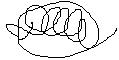 